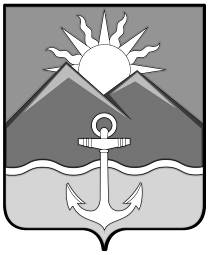 БЮЛЛЕТЕНЬмуниципальных правовых актовХасанского муниципального округаВыпуск № 301 сентября 2023 г.Официальное изданиепгт Славянка Хасанского района Приморского края2023ОглавлениеПОСТАНОВЛЕНИЕ администрации Хасанского муниципального округа №1561-па от 31.08.2023 г. «О внесении изменений в постановление администрации Хасанского муниципального района от  14 сентября 2022 года  № 614-па «Об утверждении муниципальной программы «Развитие культуры  на территории Хасанского муниципального  округа на 2023-2025 годы»	4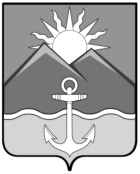 АДМИНИСТРАЦИЯХАСАНСКОГО МУНИЦИПАЛЬНОГО ОКРУГАПРИМОРСКОГО КРАЯПОСТАНОВЛЕНИЕ пгт Славянка31.08.2023г.                                                                                                                     № 1561-паО внесении изменений в постановление администрации Хасанского муниципального района от  14 сентября 2022 года  № 614-па «Об утверждении муниципальной программы «Развитие культуры  на территории Хасанского муниципального  округа на 2023-2025 годы»	В соответствии со статьей 179 Бюджетного Кодекса Российской Федерации,  Законом  Приморского  края  от  22  апреля  2022 года  № 80-КЗ «О Хасанском  муниципальном округе Приморского края», нормативно-правовым актом от 13 октября 2022 года № 2-НПА «Об утверждении Положения о правопреемстве органов местного самоуправления вновь образованного муниципального  образования  Хасанский муниципальный округ Приморского края», руководствуясь  Порядком разработки, реализации и оценки эффективности муниципальных программ Хасанского муниципального округа, утверждённым постановлением администрации Хасанского  муниципального  района  от  26 декабря  2022  года № 1068-па, администрация  Хасанского муниципального округаПОСТАНОВЛЯЕТ: 1.  Внести в  постановление  администрации    Хасанского    муниципального     района от 14 сентября 2022 года № 614-па «Об утверждении муниципальной программы «Развитие культуры на территории Хасанского муниципального округа на 2023-2025 годы» (далее – постановление, муниципальная программа) следующие изменения:1.1.  В наименовании постановления и муниципальной программы слова «на 2023-2025 годы» исключить. 1.2.  Муниципальную программу изложить  в новой редакции, согласно приложению   к настоящему постановлению. 2.  Опубликовать настоящее постановление в Бюллетене муниципальных правовых актов Хасанского муниципального округа и разместить на официальном сайте администрации Хасанского муниципального округа в информационно–телекоммуникационной сети «Интернет».3.  Настоящее постановление вступает в силу со дня его принятия и распространяет свое действие на правоотношения, возникшие с 1 января 2024 года.4.  Контроль за исполнением настоящего постановления возложить на заместителя  главы  администрации  Хасанского  муниципального  округа И.В. Старцеву. Глава Хасанского муниципального округа		                                             И.В. Степанов Приложение к постановлению  администрации                  Хасанского муниципального округа от  31.08.2023 г.  № 1561-па Муниципальная  программа  «Развитие культуры на территории  Хасанского  муниципального  округа» ПАСПОРТ МУНИЦИПАЛЬНОЙ ПРОГРАММЫ  «РАЗВИТИЕ КУЛЬТУРЫ НА ТЕРРИТОРИИ ХАСАНСКОГО МУНИЦИПАЛЬНОГО ОКРУГА»1. Общая  характеристика  текущего состояния сферы культуры, на решение которой  направлена  муниципальная программа «Развитие культуры на территории Хасанского муниципального округа».            Одной из наиболее важных проблем  в Хасанском муниципальном округе является  крайне низкая обеспеченность учреждениями культуры, а также неудовлетворительное состояние  их материально-технической базы. Основные фонды в учреждениях культуры морально и физически устарели, и требуют обновления. Уровень обеспеченности учреждениями культуры Хасанского муниципального района среди муниципальных образований  Приморского края является одним из самых низких и составляет 44,4% от нормативной. Решить данную проблему возможно при участии средств различных уровней: федерального и краевого. В течении ряда лет для участия в конкурсе подаются заявки на строительство клубов в п.Зарубино и п.Посьет, однако в настоящее время средства не выделены,  что значительно затрудняет выполнение поставленных задач по увеличению посещаемости культурно-массовых мероприятий.В настоящее время назрела  необходимо усилить систему учета объектов культурного наследия. Популяризация объектов культурного наследия Хасанского муниципального округа  находится на низком уровне в результате неудовлетворительного состояния, частичного разрушения и непрезентабельности внешнего облика.Муниципальная программа «Развитие культуры на территории Хасанского муниципального округа» (далее - муниципальная программа) представляет собой выбор оптимальных путей и способов обеспечения максимальной доступности гражданам культурных благ и образования в сфере культуры и искусства, в том числе:- выравнивание возможностей участия граждан в культурной жизни общества независимо от уровня доходов, социального статуса, места проживания; - сохранение и развитие кадрового потенциала учреждений культуры и искусства; - создание условий для повышения качества и разнообразия услуг, предоставляемых в сфере культуры, в том числе модернизация и обеспечение инновационного развития организаций культуры путем масштабного инвестирования в технологическое обновление; - развитие механизмов поддержки творческой деятельности в сфере культуры и искусства;- создание условий для дальнейшего использования памятников истории и культуры, как объектов социальной и культурной сферы.           Государственная политика в области культуры направлена на обеспечение свободного доступа граждан к культурным ценностям, информации, услугам учреждений культуры с учетом интересов всех социальных групп населения, а также на обеспечение участия каждого в культурной жизни страны. Деятельность организаций культуры и искусства является одной из важнейших составляющих современной культурной жизни. Организации культуры выполняют образовательные, воспитательные,  досуговые функции в обществе, способствуют формированию его нравственно-эстетических основ, духовных потребностей и ценностных ориентаций его членов.                    Историко-культурное своеобразие Хасанского муниципального округа создает особые предпосылки для формирования пространств инновационной культурной деятельности. Этому способствует сохраняющийся традиционно высокий интеллектуальный, экономический и творческий потенциал его жителей. В то же время существует проблема, характерная для многих удаленных территорий, это продолжающийся отток высококвалифицированной рабочей силы. Формирование в Хасанском муниципальном округе привлекательной, многомерной и динамичной культурной среды, современной территории с насыщенным досугом, привлекательной, в первую очередь, для молодежи, позволит решить данную проблему.2. Цели и задачи, этапы и сроки реализации муниципальной программы, конечные результаты ее реализации, характеризующие целевое состояние (изменение состояния) в сфере ее реализации.Основной целью муниципальной программы являются обеспечение  свободного  доступа  граждан  к  культурным ценностям,  информации,  услугам  учреждений  культуры,  а также    обеспечение  участия  каждого  жителя в культурной жизни  Хасанского  муниципального  округа.Достижение цели муниципальной программы предполагается посредством решения взаимосвязанных и взаимодополняющих задач в сфере культуры: - увеличение  числа  посещений  культурно-массовых мероприятий, проводимых учреждениями культурно-досугового типа;- увеличение  числа  посещений  библиотек (в стационарных условиях, вне стационара, число обращений к библиотеке удаленных пользователей);- увеличение числа посещений мероприятий, проводимых  МБУ ДО  ДШИ; - сохранение культурного и исторического наследия Хасанского  муниципального  округа;- расширение сети муниципальных учреждений культуры.            Срок  реализации  муниципальной программы  запланирован  в  один  этап в   2023-2025 годах.           Ожидаемые  результаты  реализации  муниципальной  программы:- увеличение  посещаемости  культурно-массовых мероприятий проведенных  МБУ КДО  к  2026  году  до  196442  человек; - увеличение  числа  посещений  МБУ  ЦБС  к  2026  году  до  186594  человек;- увеличение числа посещений  МБОУ ДОД  ДШИ  к  2026  году  до  2830 человек;- обеспечение  доступа  жителей  Хасанского  муниципального  округа  к  культурным  ценностям;- увеличение  количества  муниципальных  учреждений культуры к 2026 году на  2 единицы. 3. Перечень, цели и краткое описание подпрограмм.           В целях детальной реализации муниципальной программы были разработаны подпрограммы по основным направлениям деятельности в области культуры. Для каждой подпрограммы установлены конкретные цели и показатели, определяющие конечные результаты эффективности:1. «Развитие  муниципального  бюджетного  учреждения  «Культурно-досуговое  объединение» Хасанского муниципального  округа»Цель:  обеспечение  равной  доступности  культурных  благ  для граждан  Хасанского  муниципального  округаСрок  реализации: 2023-2026 годы.2. «Сохранение  и  развитие  библиотечного  дела  на  территории Хасанского  муниципального  округа» Цель:  обеспечение  равной  доступности  культурных  благ  для граждан  Хасанского  муниципального  округаСрок  реализации: 2023-2026 годы.3. «Развитие  муниципального  бюджетного   учреждения  дополнительного образования   «Детская школа  искусств Хасанского муниципального округа» Цель:  создание  условий  для  реализации  творческого  потенциала детей  Хасанского  муниципального  округаСрок  реализации: 2023-2026 годы.4. «Сохранение  и  популяризация  объектов  культурного наследия (памятников истории и культуры)  в  Хасанском муниципальном  округе» Цель:  создание условий для сохранения, эффективного использования и популяризации объектов культурного наследия (памятников истории и культуры), расположенных  на территории  Хасанского муниципального  округа Срок  реализации: 2023-2026 годы.5. «Развитие  сети  учреждений  культуры  на  территории Хасанского  муниципального  округа»Цель:   увеличение  уровня  обеспеченности  муниципальными учреждениями  культурыСрок  реализации: 2023-2026 годы.4. Перечень показателей муниципальной программы.   Степень достижения запланированных результатов и намеченных целей муниципальной программы определяется целевыми  показателями. Показатели муниципальной программы соответствуют ее целям и задачам.	 Показатели муниципальной программы: - посещения  культурно-массовых мероприятий, проведенных  МБУ КДО;- посещения  МБУ  ЦБС (в стационарных условиях, вне стационара, число обращений к библиотеке удаленных пользователей);- посещения  мероприятий, проводимых  МБУ  ДО ДШИ; - количество  оформленных  объектов  культурного  наследия, расположенных на территории Хасанского муниципального  округа;- количество  отремонтированных  объектов  культурного наследия, расположенных  на  территории Хасанского муниципального района;- количество  новых  муниципальных  учреждений  культуры.           Плановые значения показателей муниципальной программы, характеризующие эффективность реализации мероприятий муниципальной программы, приведены  в приложении  1  к муниципальной программе.           Прогноз  сводных показателей муниципальных заданий на оказание муниципальных       услуг       (выполнение   работ)     муниципальными     бюджетными учреждениями культуры по муниципальной программе приведен в приложении  3 к муниципальной программе.5.  Перечень мероприятий муниципальной программы и план их реализации.   Перечень и краткое описание реализуемых в составе муниципальной программы подпрограммы (с указанием сроков их реализации, ответственных исполнителей, ожидаемых результатов их реализации) приведены в приложении № 2 к муниципальной программе.6. Ресурсное обеспечение реализации муниципальной программы.           Общий  объем финансирования мероприятий муниципальной программы составляет  1091461,09 тыс. руб.:          - 2023 год – 80958,83 тыс. руб.;         - 2024 год – 418205,77 тыс. руб.;          - 2025 год – 489080,87 тыс. руб.;         - 2026 год – 103215,62 тыс. руб.в том числе: - бюджет  Хасанского муниципального округа 374278,63 тыс. руб.:  - 2023 год – 79649,11 тыс. руб.;         - 2024 год – 97223,21 тыс. руб.;          - 2025 год – 94358,70 тыс. руб.;         - 2026 год – 103047,61 тыс. руб.- федеральный бюджет 571585,01 тыс. руб.: - 2023 год – 959,04 тыс. руб.; - 2024 год – 269357,97 тыс. руб.; - 2025 год – 301268,00 тыс. руб.;- краевой бюджет 145597,45 тыс. руб.: - 2023 год – 350,68 тыс. руб.;  - 2024 год – 51624,59 тыс. руб.;        - 2025 год – 93454,17 тыс. руб;        - 2026 год – 168,01 тыс. руб.          Финансирование за счет  внебюджетных средств не планируется.            Информация о ресурсном обеспечении муниципальной программы за счет  бюджета Хасанского муниципального  округа и прогнозная оценка привлекаемых на реализацию ее цели источников финансовых мероприятий, представлены в приложении  № 2 к муниципальной программе.Объемы финансирования муниципальной программы уточняются ежегодно при формировании  проекта бюджета Хасанского муниципального округа на соответствующий финансовый год и плановый период.7. Механизм  реализации  муниципальной программы и меры муниципального регулирования, направленные на достижение ее цели.Механизм реализации мероприятий муниципальной программы основан на обеспечении достижения запланированных результатов и величин показателей, установленных в муниципальной программе.Ответственным исполнителем муниципальной программы является управление культуры, спорта, молодежной и социальной политики администрации Хасанского муниципального округа, осуществляющее контроль исполнения мероприятий муниципальной программы и мероприятий подпрограмм.В  Хасанском  муниципальном  округе  функционируют  три  учреждения культуры, которые являются  исполнителями подпрограмм по направлениям своей деятельности: - муниципальное бюджетное учреждение «Культурно-досуговое объединение» Хасанского муниципального округа;- муниципальное бюджетное учреждение «Централизованная библиотечная система» Хасанского муниципального округа; -  муниципальное  бюджетное  учреждение  дополнительного  образования «Детская школа искусств Хасанского муниципального округа».Муниципальной программой запланированы мероприятия по обеспечению жителей Хасанского муниципального округа услугами учреждений культуры, организацией  дополнительного образования, при взаимодействии администрации Хасанского  муниципального  округа ,  в лице  управления  культуры, спорта, молодежной и социальной политики, и  подведомственных ей учреждений культуры.Реализация мероприятий подпрограмм осуществляется путем закупок товаров, работ, услуг в порядке, установленном  действующим законодательством Российской Федерации   в  сфере  закупок  товаров, работ, услуг  для  обеспечения  государственных  и муниципальных нужд, а также путем предоставления субсидий.Реализация  мероприятий  на  финансовое обеспечение выполнения муниципальных заданий на оказание муниципальных услуг муниципальными бюджетными  учреждениями осуществляется путем предоставления субсидий в соответствии с нормативными  правовыми  актами  Хасанского  муниципального округа.Управление  культуры,  спорта,  молодежной и социальной политики администрации Хасанского муниципального  округа организует реализацию муниципальной программы, обеспечивает  внесение  изменений  в  муниципальную  программу,  несет ответственность за достижение цели, показателей муниципальной программы, а также ожидаемых результатов ее реализации.Приложение  № 1к муниципальной программе «Развитие культуры на территории Хасанского муниципального округа», утвержденной постановлением администрации Хасанского муниципального  округа от  31.08.2023г.   № 1561-паПЕРЕЧЕНЬ ПОКАЗАТЕЛЕЙ МУНИЦИПАЛЬНОЙ ПРОГРАММЫ«РАЗВИТИЕ КУЛЬТУРЫ НА ТЕРРИТОРИИ ХАСАНСКОГО МУНИЦИПАЛЬНОГО ОКРУГА» Приложение  №  2к муниципальной  программе «Развитие культуры на территории  Хасанского  муниципального  округа», утвержденной  постановлением администрации  Хасанского муниципального округа                                                                                         от  31.08.2023г.   № 1561-паПЕРЕЧЕНЬ МЕРОПРИЯТИЙ И ОБЪЕМ ФИНАНСИРОВАНИЯ МУНИЦИПАЛЬНОЙ ПРОГРАММЫ«РАЗВИТИЕ КУЛЬТУРЫ НА ТЕРРИТОРИИ ХАСАНСКОГО МУНИЦИПАЛЬНОГО ОКРУГА»Приложение  №  3к муниципальной  программе «Развитие культуры на территории  Хасанского  муниципального  округа», утвержденной  постановлением администрации  Хасанского муниципального округа                                                                                        от  31.08.2023 г.   № 1561-паПРОГНОЗ  СВОДНЫХ  ПОКАЗАТЕЛЕЙ  МУНИЦИПАЛЬНЫХ ЗАДАНИЙ НА ОКАЗАНИЕ  МУНИЦИПАЛЬНЫХ  УСЛУГ (ВЫПОЛНЕНИЕ РАБОТ) МУНИЦИПАЛЬНЫМИ УЧРЕЖДЕНИЯМИ В РАМКАХ МУНИЦИПАЛЬНОЙ ПРОГРАММЫ «РАЗВИТИЕ КУЛЬТУРЫ НА ТЕРРИТОРИИ ХАСАНСКОГО МУНИЦИПАЛЬНОГО ОКРУГА»Приложение  №  4к муниципальной  программе «Развитие культуры на территории  Хасанского  муниципального  округа, утвержденной  постановлением администрации  Хасанского муниципального округаот  31.08.2023 г. № 1561-паПАСПОРТ  ПОДПРОГРАММЫ «РАЗВИТИЕ МУНИЦИПАЛЬНОГО БЮДЖЕТНОГО УЧРЕЖДЕНИЯ «КУЛЬТУРНО-ДОСУГОВОЕ ОБЪЕДИНЕНИЕ»  ХАСАНСКОГО МУНИЦИПАЛЬНОГО ОКРУГА»Приложение  №  5к муниципальной  программе «Развитие культуры на территории  Хасанского  муниципального  округа, утвержденной  постановлением администрации  Хасанского муниципального округаот  31.08.2023 г. № 1561-паПАСПОРТ  ПОДПРОГРАММЫ  «СОХРАНЕНИЕ И РАЗВИТИЕ БИБЛИОТЕЧНОГО ДЕЛА  НА ТЕРРИТОРИИ ХАСАНСКОГО МУНИЦИПАЛЬНОГО ОКРУГА»Приложение  №  6к муниципальной  программе «Развитие культуры на территории  Хасанского  муниципального  округа, утвержденной  постановлением администрации  Хасанского муниципального округаот  31.08.2023 г. № 1561-паПАСПОРТ  ПОДПРОГРАММЫ  «РАЗВИТИЕ МУНИЦИПАЛЬНОГО БЮДЖЕТНОГО УЧРЕЖДЕНИЯ ДОПОЛНИТЕЛЬНОГО ОБРАЗОВАНИЯ «ДЕТСКАЯ ШКОЛА ИСКУССТВ ХАСАНСКОГО МУНИЦИПАЛЬНОГО ОКРУГА»Приложение  №  7к муниципальной  программе «Развитие культуры на территории  Хасанского  муниципального  округа, утвержденной  постановлением администрации  Хасанского муниципального округаот  31.08.2023 г. № 1561-паПАСПОРТ  ПОДПРОГРАММЫ   «СОХРАНЕНИЕ И ПОПУЛЯРИЗАЦИЯ ОБЪЕКТОВ  КУЛЬТУРНОГО НАСЛЕДИЯ (ПАМЯТНИКОВ ИСТОРИИ И КУЛЬТУРЫ) В  ХАСАНСКОМ МУНИЦИПАЛЬНОМ ОКРУГЕ»Приложение  №  8к муниципальной  программе «Развитие культуры на территории  Хасанского  муниципального  округа, утвержденной  постановлением администрации  Хасанского муниципального округаот  31.08.2023 г. № 1561-паПАСПОРТ  ПОДПРОГРАММЫ«РАЗВИТИЕ СЕТИ УЧРЕЖДЕНИЙ  КУЛЬТУРЫ НА ТЕРРИТОРИИ ХАСАНСКОГО МУНИЦИПАЛЬНОГО ОКРУГА»Бюллетень муниципальных правовых актов
Хасанского муниципального округаВЫПУСК № 301 сентября 2023 г.Официальное издание, учрежденное администрацией 
Хасанского муниципального округа исключительно 
для издания официальных сообщений и материалов, 
нормативных и иных актов Хасанского муниципального округаГлавный редактор Старцева И.В.Редакционная коллегия:Старцева И.В., Куличенко О.В., Захаренко М.А.Издатель: Администрация Хасанского муниципального округа________________________________Адрес редакции:692701 п. Славянка Приморского края, ул. Молодежная, 1.Выпуск  от  сентября 2023 г. № 30Тираж 2 экземпляра.Свободная цена. Правом распространения обладает МБУ «Централизованная библиотечная система» Хасанского муниципального округа.Электронная версия издания размещена на официальном сайте 
Хасанского муниципального округа (https://xasanskij-r25.gosweb.gosuslugi.ru/).Наименование муниципальной программы«Развитие  культуры  на  территории  Хасанского муниципального  округа»Ответственный исполнитель муниципальной программыУправление  культуры, спорта,  молодежной и социальной  политики  администрации  Хасанского  муниципального  округаСоисполнители муниципальной программы- Муниципальное  бюджетное учреждение «Культурно-досуговое объединение» Хасанского  муниципального  округа (далее  - МБУ КДО);- Муниципальное  бюджетное  учреждение  «Централизованная библиотечная система» Хасанского  муниципального  округа  (далее  - МБУ ЦБС);- Муниципальное  бюджетное   учреждение дополнительного образования   «Детская  школа  искусств  Хасанского муниципального  округа» (далее - МБУ ДО ДШИ)Цели муниципальной программыобеспечение  свободного  доступа  граждан  к  культурным ценностям,  информации,  услугам  учреждений  культуры,  а также    обеспечение  участия  каждого  жителя в культурной жизни  Хасанского  муниципального  округа  Задачи муниципальной программы- увеличение  числа  посещений  культурно-массовых мероприятий, проводимых учреждениями культурно-досугового типа;- увеличение  числа  посещений  библиотек (в стационарных условиях, вне стационара, число обращений к библиотеке удаленных пользователей);- увеличение числа посещений мероприятий, проводимых  МБУ ДО  ДШИ; - сохранение культурного и исторического наследия Хасанского  муниципального  округа;- расширение сети муниципальных учреждений культурыПоказатели муниципальной программы- посещения  культурно-массовых мероприятий, проведенных  МБУ КДО;- посещения  МБУ  ЦБС (в стационарных условиях, вне стационара, число обращений к библиотеке удаленных пользователей);- посещения  мероприятий, проводимых  МБУ  ДО ДШИ; - количество  оформленных  объектов  культурного  наследия, расположенных на территории Хасанского муниципального  округа;- количество  отремонтированных  объектов  культурного наследия, расположенных  на  территории Хасанского муниципального  округа;- количество  новых  муниципальных  учреждений  культурыПодпрограммы 1. «Развитие  муниципального  бюджетного  учреждения  «Культурно-досуговое  объединение» Хасанского муниципального  округа»Цель:  обеспечение  равной  доступности  культурных  благ  для граждан  Хасанского  муниципального  округаСрок  реализации: 2023-2026 годы.2. «Сохранение  и  развитие  библиотечного  дела  на  территории  Хасанского  муниципального  округа» Цель:  обеспечение  равной  доступности  культурных  благ  для граждан  Хасанского  муниципального  округаСрок  реализации: 2023-2026 годы.3. «Развитие  муниципального  бюджетного   учреждения  дополнительного образования   «Детская школа  искусств Хасанского  муниципального  округа» Цель:  создание  условий  для  реализации  творческого  потенциала детей  Хасанского  муниципального  округаСрок  реализации: 2023-2026 годы.4. «Сохранение  и  популяризация  объектов  культурного наследия (памятников истории и культуры)  в  Хасанском муниципальном  округе» Цель:  создание условий для сохранения, эффективного использования и популяризации объектов культурного наследия (памятников истории и культуры), расположенных  на территории  Хасанского муниципального  округа Срок  реализации: 2023-2026 годы.5. «Развитие  сети  учреждений  культуры  на  территории Хасанского  муниципального  округа »Цель: увеличение  уровня  обеспеченности  муниципальными учреждениями  культурыСрок  реализации: 2023-2026 годы.Этапы и сроки реализации муниципальной программыМуниципальная программа  реализуется  в один этап в 2023-2026 годахОбъемы бюджетных ассигнований  муниципальной программы  Общий объем финансирования мероприятий муниципальной программы составляет  1091461,09 тыс. руб.:         - 2023 год – 80958,83 тыс. руб.;        - 2024 год – 418205,77 тыс. руб.;         - 2025 год – 489080,87 тыс. руб.;        - 2026 год – 103215,62 тыс. руб.в том числе: - бюджет  Хасанского муниципального округа 374278,63 тыс. руб.: - 2023 год – 79649,11 тыс. руб.;        - 2024 год – 97223,21 тыс. руб.;         - 2025 год – 94358,70 тыс. руб.;        - 2026 год – 103047,61 тыс. руб.- федеральный бюджет 571585,01 тыс. руб.: - 2023 год – 959,04 тыс. руб.; - 2024 год – 269357,97 тыс. руб.; - 2025 год – 301268,00 тыс. руб.;- краевой бюджет 145597,45 тыс. руб.: - 2023 год – 350,68 тыс. руб.;  - 2024 год – 51624,59 тыс. руб.;        - 2025 год – 93454,17 тыс. руб.;        -  2026 год – 168,01 тыс. руб.Ожидаемые результаты реализации муниципальной программы - увеличение  посещаемости  культурно-массовых мероприятий проведенных  МБУ КДО  к  2026  году  до  196442  человек; - увеличение  числа  посещений  МБУ  ЦБС  к  2026  году  до  186594  человек;- увеличение числа посещений  МБУ ДО  ДШИ  к  2026  году  до  2830 человек;- обеспечение  доступа  жителей  Хасанского  муниципального  округа  к  культурным  ценностям;- увеличение  количества  объектов муниципальных  учреждений культуры к  2026 году на  2 единицы№ п/пНаименование цели, задачи, показателя Ед. изм.Срок        реалиизацииОтчет 2022Прогнозируемые значения показателя (индикатора)Прогнозируемые значения показателя (индикатора)Прогнозируемые значения показателя (индикатора)Прогнозируемые значения показателя (индикатора)№ п/пНаименование цели, задачи, показателя Ед. изм.Срок        реалиизацииОтчет 202220232024202520261. Подпрограмма «Развитие муниципального бюджетного учреждения «Культурно-досуговое объединение» Хасанского муниципального округа»1. Подпрограмма «Развитие муниципального бюджетного учреждения «Культурно-досуговое объединение» Хасанского муниципального округа»1. Подпрограмма «Развитие муниципального бюджетного учреждения «Культурно-досуговое объединение» Хасанского муниципального округа»1. Подпрограмма «Развитие муниципального бюджетного учреждения «Культурно-досуговое объединение» Хасанского муниципального округа»1. Подпрограмма «Развитие муниципального бюджетного учреждения «Культурно-досуговое объединение» Хасанского муниципального округа»1. Подпрограмма «Развитие муниципального бюджетного учреждения «Культурно-досуговое объединение» Хасанского муниципального округа»1. Подпрограмма «Развитие муниципального бюджетного учреждения «Культурно-досуговое объединение» Хасанского муниципального округа»1. Подпрограмма «Развитие муниципального бюджетного учреждения «Культурно-досуговое объединение» Хасанского муниципального округа»1. Подпрограмма «Развитие муниципального бюджетного учреждения «Культурно-досуговое объединение» Хасанского муниципального округа»Цель: обеспечение  равной  доступности  культурных  благ  для граждан  Хасанского  муниципального  округаЦель: обеспечение  равной  доступности  культурных  благ  для граждан  Хасанского  муниципального  округаЦель: обеспечение  равной  доступности  культурных  благ  для граждан  Хасанского  муниципального  округаЦель: обеспечение  равной  доступности  культурных  благ  для граждан  Хасанского  муниципального  округаЦель: обеспечение  равной  доступности  культурных  благ  для граждан  Хасанского  муниципального  округаЦель: обеспечение  равной  доступности  культурных  благ  для граждан  Хасанского  муниципального  округаЦель: обеспечение  равной  доступности  культурных  благ  для граждан  Хасанского  муниципального  округаЦель: обеспечение  равной  доступности  культурных  благ  для граждан  Хасанского  муниципального  округаЦель: обеспечение  равной  доступности  культурных  благ  для граждан  Хасанского  муниципального  округаЗадача: увеличение  числа  посещений  культурно-массовых мероприятий, проводимых учреждениями культурно-досугового типаЗадача: увеличение  числа  посещений  культурно-массовых мероприятий, проводимых учреждениями культурно-досугового типаЗадача: увеличение  числа  посещений  культурно-массовых мероприятий, проводимых учреждениями культурно-досугового типаЗадача: увеличение  числа  посещений  культурно-массовых мероприятий, проводимых учреждениями культурно-досугового типаЗадача: увеличение  числа  посещений  культурно-массовых мероприятий, проводимых учреждениями культурно-досугового типаЗадача: увеличение  числа  посещений  культурно-массовых мероприятий, проводимых учреждениями культурно-досугового типаЗадача: увеличение  числа  посещений  культурно-массовых мероприятий, проводимых учреждениями культурно-досугового типаЗадача: увеличение  числа  посещений  культурно-массовых мероприятий, проводимых учреждениями культурно-досугового типаЗадача: увеличение  числа  посещений  культурно-массовых мероприятий, проводимых учреждениями культурно-досугового типа1.1.Посещения  культурно-массовых мероприятий, проведенных  МБУ КДОЧел.2023-2026  119860137509157154  1767981964422. Подпрограмма «Сохранение и развитие библиотечного дела на территории Хасанского муниципального округа»2. Подпрограмма «Сохранение и развитие библиотечного дела на территории Хасанского муниципального округа»2. Подпрограмма «Сохранение и развитие библиотечного дела на территории Хасанского муниципального округа»2. Подпрограмма «Сохранение и развитие библиотечного дела на территории Хасанского муниципального округа»2. Подпрограмма «Сохранение и развитие библиотечного дела на территории Хасанского муниципального округа»2. Подпрограмма «Сохранение и развитие библиотечного дела на территории Хасанского муниципального округа»2. Подпрограмма «Сохранение и развитие библиотечного дела на территории Хасанского муниципального округа»2. Подпрограмма «Сохранение и развитие библиотечного дела на территории Хасанского муниципального округа»2. Подпрограмма «Сохранение и развитие библиотечного дела на территории Хасанского муниципального округа»Цель: обеспечение  равной  доступности  культурных  благ  для граждан  Хасанского  муниципального  округаЦель: обеспечение  равной  доступности  культурных  благ  для граждан  Хасанского  муниципального  округаЦель: обеспечение  равной  доступности  культурных  благ  для граждан  Хасанского  муниципального  округаЦель: обеспечение  равной  доступности  культурных  благ  для граждан  Хасанского  муниципального  округаЦель: обеспечение  равной  доступности  культурных  благ  для граждан  Хасанского  муниципального  округаЦель: обеспечение  равной  доступности  культурных  благ  для граждан  Хасанского  муниципального  округаЦель: обеспечение  равной  доступности  культурных  благ  для граждан  Хасанского  муниципального  округаЦель: обеспечение  равной  доступности  культурных  благ  для граждан  Хасанского  муниципального  округаЦель: обеспечение  равной  доступности  культурных  благ  для граждан  Хасанского  муниципального  округаЗадача: увеличение  числа  посещений  библиотек (в стационарных условиях, вне стационара, число обращений к библиотеке  удаленных  пользователей)Задача: увеличение  числа  посещений  библиотек (в стационарных условиях, вне стационара, число обращений к библиотеке  удаленных  пользователей)Задача: увеличение  числа  посещений  библиотек (в стационарных условиях, вне стационара, число обращений к библиотеке  удаленных  пользователей)Задача: увеличение  числа  посещений  библиотек (в стационарных условиях, вне стационара, число обращений к библиотеке  удаленных  пользователей)Задача: увеличение  числа  посещений  библиотек (в стационарных условиях, вне стационара, число обращений к библиотеке  удаленных  пользователей)Задача: увеличение  числа  посещений  библиотек (в стационарных условиях, вне стационара, число обращений к библиотеке  удаленных  пользователей)Задача: увеличение  числа  посещений  библиотек (в стационарных условиях, вне стационара, число обращений к библиотеке  удаленных  пользователей)Задача: увеличение  числа  посещений  библиотек (в стационарных условиях, вне стационара, число обращений к библиотеке  удаленных  пользователей)Задача: увеличение  числа  посещений  библиотек (в стационарных условиях, вне стационара, число обращений к библиотеке  удаленных  пользователей)2.1.Посещения библиотек (в стационарных условиях, вне стационара, число обращений к библиотеке удаленных пользователей)Чел.2023-2026  117957  130616  1492751679351865943. Подпрограмма «Развитие  муниципального  бюджетного   учреждения  дополнительного образования   «Детская школа  искусств Хасанского  муниципального  округа»3. Подпрограмма «Развитие  муниципального  бюджетного   учреждения  дополнительного образования   «Детская школа  искусств Хасанского  муниципального  округа»3. Подпрограмма «Развитие  муниципального  бюджетного   учреждения  дополнительного образования   «Детская школа  искусств Хасанского  муниципального  округа»3. Подпрограмма «Развитие  муниципального  бюджетного   учреждения  дополнительного образования   «Детская школа  искусств Хасанского  муниципального  округа»3. Подпрограмма «Развитие  муниципального  бюджетного   учреждения  дополнительного образования   «Детская школа  искусств Хасанского  муниципального  округа»3. Подпрограмма «Развитие  муниципального  бюджетного   учреждения  дополнительного образования   «Детская школа  искусств Хасанского  муниципального  округа»3. Подпрограмма «Развитие  муниципального  бюджетного   учреждения  дополнительного образования   «Детская школа  искусств Хасанского  муниципального  округа»3. Подпрограмма «Развитие  муниципального  бюджетного   учреждения  дополнительного образования   «Детская школа  искусств Хасанского  муниципального  округа»3. Подпрограмма «Развитие  муниципального  бюджетного   учреждения  дополнительного образования   «Детская школа  искусств Хасанского  муниципального  округа»Цель:  создание  условий  для  реализации  творческого  потенциала  детей  Хасанского  муниципального  округаЦель:  создание  условий  для  реализации  творческого  потенциала  детей  Хасанского  муниципального  округаЦель:  создание  условий  для  реализации  творческого  потенциала  детей  Хасанского  муниципального  округаЦель:  создание  условий  для  реализации  творческого  потенциала  детей  Хасанского  муниципального  округаЦель:  создание  условий  для  реализации  творческого  потенциала  детей  Хасанского  муниципального  округаЦель:  создание  условий  для  реализации  творческого  потенциала  детей  Хасанского  муниципального  округаЦель:  создание  условий  для  реализации  творческого  потенциала  детей  Хасанского  муниципального  округаЦель:  создание  условий  для  реализации  творческого  потенциала  детей  Хасанского  муниципального  округаЦель:  создание  условий  для  реализации  творческого  потенциала  детей  Хасанского  муниципального  округаЗадача: увеличение  числа  посещений  мероприятий, проводимых  МБУ ДО  ДШИЗадача: увеличение  числа  посещений  мероприятий, проводимых  МБУ ДО  ДШИЗадача: увеличение  числа  посещений  мероприятий, проводимых  МБУ ДО  ДШИЗадача: увеличение  числа  посещений  мероприятий, проводимых  МБУ ДО  ДШИЗадача: увеличение  числа  посещений  мероприятий, проводимых  МБУ ДО  ДШИЗадача: увеличение  числа  посещений  мероприятий, проводимых  МБУ ДО  ДШИЗадача: увеличение  числа  посещений  мероприятий, проводимых  МБУ ДО  ДШИЗадача: увеличение  числа  посещений  мероприятий, проводимых  МБУ ДО  ДШИЗадача: увеличение  числа  посещений  мероприятий, проводимых  МБУ ДО  ДШИ3.1.Посещения  мероприятий, проводимых  МБУ ДО ДШИЧел.2023-2026170019812264254728304. Подпрограмма «Сохранение  и  популяризация  объектов  культурного наследия (памятников истории и культуры)  в  Хасанском муниципальном  округе»4. Подпрограмма «Сохранение  и  популяризация  объектов  культурного наследия (памятников истории и культуры)  в  Хасанском муниципальном  округе»4. Подпрограмма «Сохранение  и  популяризация  объектов  культурного наследия (памятников истории и культуры)  в  Хасанском муниципальном  округе»4. Подпрограмма «Сохранение  и  популяризация  объектов  культурного наследия (памятников истории и культуры)  в  Хасанском муниципальном  округе»4. Подпрограмма «Сохранение  и  популяризация  объектов  культурного наследия (памятников истории и культуры)  в  Хасанском муниципальном  округе»4. Подпрограмма «Сохранение  и  популяризация  объектов  культурного наследия (памятников истории и культуры)  в  Хасанском муниципальном  округе»4. Подпрограмма «Сохранение  и  популяризация  объектов  культурного наследия (памятников истории и культуры)  в  Хасанском муниципальном  округе»4. Подпрограмма «Сохранение  и  популяризация  объектов  культурного наследия (памятников истории и культуры)  в  Хасанском муниципальном  округе»4. Подпрограмма «Сохранение  и  популяризация  объектов  культурного наследия (памятников истории и культуры)  в  Хасанском муниципальном  округе»Цель:  создание условий для сохранения, эффективного использования и популяризации объектов культурного наследия (памятников истории и культуры), расположенных  на территории  Хасанского муниципального  округа Цель:  создание условий для сохранения, эффективного использования и популяризации объектов культурного наследия (памятников истории и культуры), расположенных  на территории  Хасанского муниципального  округа Цель:  создание условий для сохранения, эффективного использования и популяризации объектов культурного наследия (памятников истории и культуры), расположенных  на территории  Хасанского муниципального  округа Цель:  создание условий для сохранения, эффективного использования и популяризации объектов культурного наследия (памятников истории и культуры), расположенных  на территории  Хасанского муниципального  округа Цель:  создание условий для сохранения, эффективного использования и популяризации объектов культурного наследия (памятников истории и культуры), расположенных  на территории  Хасанского муниципального  округа Цель:  создание условий для сохранения, эффективного использования и популяризации объектов культурного наследия (памятников истории и культуры), расположенных  на территории  Хасанского муниципального  округа Цель:  создание условий для сохранения, эффективного использования и популяризации объектов культурного наследия (памятников истории и культуры), расположенных  на территории  Хасанского муниципального  округа Цель:  создание условий для сохранения, эффективного использования и популяризации объектов культурного наследия (памятников истории и культуры), расположенных  на территории  Хасанского муниципального  округа Цель:  создание условий для сохранения, эффективного использования и популяризации объектов культурного наследия (памятников истории и культуры), расположенных  на территории  Хасанского муниципального  округа Задача: сохранение  культурного и  исторического  наследия   Хасанского  муниципального  округаЗадача: сохранение  культурного и  исторического  наследия   Хасанского  муниципального  округаЗадача: сохранение  культурного и  исторического  наследия   Хасанского  муниципального  округаЗадача: сохранение  культурного и  исторического  наследия   Хасанского  муниципального  округаЗадача: сохранение  культурного и  исторического  наследия   Хасанского  муниципального  округаЗадача: сохранение  культурного и  исторического  наследия   Хасанского  муниципального  округаЗадача: сохранение  культурного и  исторического  наследия   Хасанского  муниципального  округаЗадача: сохранение  культурного и  исторического  наследия   Хасанского  муниципального  округаЗадача: сохранение  культурного и  исторического  наследия   Хасанского  муниципального  округа4.1.Количество  оформленных  объектов  культурного  наследия, расположенных на территории Хасанского муниципального  округаЕд.2023-20260567104.2.Количество  отремонтированных  объектов  культурного наследия, расположенных  на  территории Хасанского муниципального  округаЕд.2023-2026111115. Подпрограмма «Развитие сети муниципальных  учреждений культуры на территории Хасанского муниципального округа»5. Подпрограмма «Развитие сети муниципальных  учреждений культуры на территории Хасанского муниципального округа»5. Подпрограмма «Развитие сети муниципальных  учреждений культуры на территории Хасанского муниципального округа»5. Подпрограмма «Развитие сети муниципальных  учреждений культуры на территории Хасанского муниципального округа»5. Подпрограмма «Развитие сети муниципальных  учреждений культуры на территории Хасанского муниципального округа»5. Подпрограмма «Развитие сети муниципальных  учреждений культуры на территории Хасанского муниципального округа»5. Подпрограмма «Развитие сети муниципальных  учреждений культуры на территории Хасанского муниципального округа»5. Подпрограмма «Развитие сети муниципальных  учреждений культуры на территории Хасанского муниципального округа»5. Подпрограмма «Развитие сети муниципальных  учреждений культуры на территории Хасанского муниципального округа»Цель: увеличение  уровня  обеспеченности  муниципальными учреждениями  культурыЦель: увеличение  уровня  обеспеченности  муниципальными учреждениями  культурыЦель: увеличение  уровня  обеспеченности  муниципальными учреждениями  культурыЦель: увеличение  уровня  обеспеченности  муниципальными учреждениями  культурыЦель: увеличение  уровня  обеспеченности  муниципальными учреждениями  культурыЦель: увеличение  уровня  обеспеченности  муниципальными учреждениями  культурыЦель: увеличение  уровня  обеспеченности  муниципальными учреждениями  культурыЦель: увеличение  уровня  обеспеченности  муниципальными учреждениями  культурыЦель: увеличение  уровня  обеспеченности  муниципальными учреждениями  культурыЗадача: расширение  объектов  муниципальных  учреждений  культурыЗадача: расширение  объектов  муниципальных  учреждений  культурыЗадача: расширение  объектов  муниципальных  учреждений  культурыЗадача: расширение  объектов  муниципальных  учреждений  культурыЗадача: расширение  объектов  муниципальных  учреждений  культурыЗадача: расширение  объектов  муниципальных  учреждений  культурыЗадача: расширение  объектов  муниципальных  учреждений  культурыЗадача: расширение  объектов  муниципальных  учреждений  культурыЗадача: расширение  объектов  муниципальных  учреждений  культуры5.1.Количество  новых объектов   муниципальных  учреждений  культурыЕд.2024-202500020№п/пНаименование цели, задачи, мероприятия, отдельного мероприятияОтветственные исполнители, соисполнителиСрок реализации КБКОбъем финансирования по годам (в разрезе источников финансирования), тыс. руб.Объем финансирования по годам (в разрезе источников финансирования), тыс. руб.Объем финансирования по годам (в разрезе источников финансирования), тыс. руб.Объем финансирования по годам (в разрезе источников финансирования), тыс. руб.Объем финансирования по годам (в разрезе источников финансирования), тыс. руб.Объем финансирования по годам (в разрезе источников финансирования), тыс. руб.Ожидаемый результат№п/пНаименование цели, задачи, мероприятия, отдельного мероприятияОтветственные исполнители, соисполнителиСрок реализации КБКИсточник ресурсного обеспечения2023год2024год2025год2026 годвсегоОжидаемый результат123345567777888899991010111111Муниципальная 
программа «Развитие культуры на территории Хасанского муниципального  округа»Управление культуры, спорта, молодежной  и социальной политики,МБУ КДО, МБУ ЦБС, МБУ ДО ДШИУправление культуры, спорта, молодежной  и социальной политики,МБУ КДО, МБУ ЦБС, МБУ ДО ДШИ   2023-2026Всего: 80958,8380958,8380958,8380958,83418205,77418205,77418205,77418205,77489080,87489080,87489080,87489080,87103215,62103215,62103215,62103215,62103215,62 1091461,09 1091461,09увеличение численности населения Хасанского муниципального округа, удовлетворенных качеством предоставления муниципальных услугувеличение численности населения Хасанского муниципального округа, удовлетворенных качеством предоставления муниципальных услугувеличение численности населения Хасанского муниципального округа, удовлетворенных качеством предоставления муниципальных услугМуниципальная 
программа «Развитие культуры на территории Хасанского муниципального  округа»Управление культуры, спорта, молодежной  и социальной политики,МБУ КДО, МБУ ЦБС, МБУ ДО ДШИУправление культуры, спорта, молодежной  и социальной политики,МБУ КДО, МБУ ЦБС, МБУ ДО ДШИ   2023-2026федеральный бюджет (субсидии, субвенции, иные межбюджетные трансферты)959,04959,04959,04959,04269357,97269357,97269357,97269357,97301268,00301268,00301268,00301268,00571585,01571585,01увеличение численности населения Хасанского муниципального округа, удовлетворенных качеством предоставления муниципальных услугувеличение численности населения Хасанского муниципального округа, удовлетворенных качеством предоставления муниципальных услугувеличение численности населения Хасанского муниципального округа, удовлетворенных качеством предоставления муниципальных услугМуниципальная 
программа «Развитие культуры на территории Хасанского муниципального  округа»Управление культуры, спорта, молодежной  и социальной политики,МБУ КДО, МБУ ЦБС, МБУ ДО ДШИУправление культуры, спорта, молодежной  и социальной политики,МБУ КДО, МБУ ЦБС, МБУ ДО ДШИ   2023-2026краевой бюджет 350,68350,68350,68350,6851624,5951624,5951624,5951624,5993454,1793454,1793454,1793454,17168,01168,01168,01168,01168,01145597,45145597,45увеличение численности населения Хасанского муниципального округа, удовлетворенных качеством предоставления муниципальных услугувеличение численности населения Хасанского муниципального округа, удовлетворенных качеством предоставления муниципальных услугувеличение численности населения Хасанского муниципального округа, удовлетворенных качеством предоставления муниципальных услугМуниципальная 
программа «Развитие культуры на территории Хасанского муниципального  округа»Управление культуры, спорта, молодежной  и социальной политики,МБУ КДО, МБУ ЦБС, МБУ ДО ДШИУправление культуры, спорта, молодежной  и социальной политики,МБУ КДО, МБУ ЦБС, МБУ ДО ДШИ   2023-2026бюджет Хасанского муниципального округа79649,1179649,1179649,1179649,1197223,2197223,2197223,2197223,2194358,7094358,7094358,7094358,70103047,61103047,61103047,61103047,61103047,61374278,63374278,63увеличение численности населения Хасанского муниципального округа, удовлетворенных качеством предоставления муниципальных услугувеличение численности населения Хасанского муниципального округа, удовлетворенных качеством предоставления муниципальных услугувеличение численности населения Хасанского муниципального округа, удовлетворенных качеством предоставления муниципальных услугМуниципальная 
программа «Развитие культуры на территории Хасанского муниципального  округа»Управление культуры, спорта, молодежной  и социальной политики,МБУ КДО, МБУ ЦБС, МБУ ДО ДШИУправление культуры, спорта, молодежной  и социальной политики,МБУ КДО, МБУ ЦБС, МБУ ДО ДШИ   2023-2026внебюджетные источникиувеличение численности населения Хасанского муниципального округа, удовлетворенных качеством предоставления муниципальных услугувеличение численности населения Хасанского муниципального округа, удовлетворенных качеством предоставления муниципальных услугувеличение численности населения Хасанского муниципального округа, удовлетворенных качеством предоставления муниципальных услуг1. Подпрограмма  «Развитие муниципального бюджетного учреждения  «Культурно-досуговое объединение» Хасанского муниципального округа»Цель: обеспечение  равной  доступности  культурных  благ  для граждан  Хасанского  муниципального  округаЗадача: увеличение  числа  посещений  культурно-массовых мероприятий, проводимых учреждениями культурно-досугового типаМероприятия по исполнению задачи: 1. Подпрограмма  «Развитие муниципального бюджетного учреждения  «Культурно-досуговое объединение» Хасанского муниципального округа»Цель: обеспечение  равной  доступности  культурных  благ  для граждан  Хасанского  муниципального  округаЗадача: увеличение  числа  посещений  культурно-массовых мероприятий, проводимых учреждениями культурно-досугового типаМероприятия по исполнению задачи: 1. Подпрограмма  «Развитие муниципального бюджетного учреждения  «Культурно-досуговое объединение» Хасанского муниципального округа»Цель: обеспечение  равной  доступности  культурных  благ  для граждан  Хасанского  муниципального  округаЗадача: увеличение  числа  посещений  культурно-массовых мероприятий, проводимых учреждениями культурно-досугового типаМероприятия по исполнению задачи: 1. Подпрограмма  «Развитие муниципального бюджетного учреждения  «Культурно-досуговое объединение» Хасанского муниципального округа»Цель: обеспечение  равной  доступности  культурных  благ  для граждан  Хасанского  муниципального  округаЗадача: увеличение  числа  посещений  культурно-массовых мероприятий, проводимых учреждениями культурно-досугового типаМероприятия по исполнению задачи: 1. Подпрограмма  «Развитие муниципального бюджетного учреждения  «Культурно-досуговое объединение» Хасанского муниципального округа»Цель: обеспечение  равной  доступности  культурных  благ  для граждан  Хасанского  муниципального  округаЗадача: увеличение  числа  посещений  культурно-массовых мероприятий, проводимых учреждениями культурно-досугового типаМероприятия по исполнению задачи: 1. Подпрограмма  «Развитие муниципального бюджетного учреждения  «Культурно-досуговое объединение» Хасанского муниципального округа»Цель: обеспечение  равной  доступности  культурных  благ  для граждан  Хасанского  муниципального  округаЗадача: увеличение  числа  посещений  культурно-массовых мероприятий, проводимых учреждениями культурно-досугового типаМероприятия по исполнению задачи: 1. Подпрограмма  «Развитие муниципального бюджетного учреждения  «Культурно-досуговое объединение» Хасанского муниципального округа»Цель: обеспечение  равной  доступности  культурных  благ  для граждан  Хасанского  муниципального  округаЗадача: увеличение  числа  посещений  культурно-массовых мероприятий, проводимых учреждениями культурно-досугового типаМероприятия по исполнению задачи: 1. Подпрограмма  «Развитие муниципального бюджетного учреждения  «Культурно-досуговое объединение» Хасанского муниципального округа»Цель: обеспечение  равной  доступности  культурных  благ  для граждан  Хасанского  муниципального  округаЗадача: увеличение  числа  посещений  культурно-массовых мероприятий, проводимых учреждениями культурно-досугового типаМероприятия по исполнению задачи: 1. Подпрограмма  «Развитие муниципального бюджетного учреждения  «Культурно-досуговое объединение» Хасанского муниципального округа»Цель: обеспечение  равной  доступности  культурных  благ  для граждан  Хасанского  муниципального  округаЗадача: увеличение  числа  посещений  культурно-массовых мероприятий, проводимых учреждениями культурно-досугового типаМероприятия по исполнению задачи: 1. Подпрограмма  «Развитие муниципального бюджетного учреждения  «Культурно-досуговое объединение» Хасанского муниципального округа»Цель: обеспечение  равной  доступности  культурных  благ  для граждан  Хасанского  муниципального  округаЗадача: увеличение  числа  посещений  культурно-массовых мероприятий, проводимых учреждениями культурно-досугового типаМероприятия по исполнению задачи: 1. Подпрограмма  «Развитие муниципального бюджетного учреждения  «Культурно-досуговое объединение» Хасанского муниципального округа»Цель: обеспечение  равной  доступности  культурных  благ  для граждан  Хасанского  муниципального  округаЗадача: увеличение  числа  посещений  культурно-массовых мероприятий, проводимых учреждениями культурно-досугового типаМероприятия по исполнению задачи: 1. Подпрограмма  «Развитие муниципального бюджетного учреждения  «Культурно-досуговое объединение» Хасанского муниципального округа»Цель: обеспечение  равной  доступности  культурных  благ  для граждан  Хасанского  муниципального  округаЗадача: увеличение  числа  посещений  культурно-массовых мероприятий, проводимых учреждениями культурно-досугового типаМероприятия по исполнению задачи: 1. Подпрограмма  «Развитие муниципального бюджетного учреждения  «Культурно-досуговое объединение» Хасанского муниципального округа»Цель: обеспечение  равной  доступности  культурных  благ  для граждан  Хасанского  муниципального  округаЗадача: увеличение  числа  посещений  культурно-массовых мероприятий, проводимых учреждениями культурно-досугового типаМероприятия по исполнению задачи: 1. Подпрограмма  «Развитие муниципального бюджетного учреждения  «Культурно-досуговое объединение» Хасанского муниципального округа»Цель: обеспечение  равной  доступности  культурных  благ  для граждан  Хасанского  муниципального  округаЗадача: увеличение  числа  посещений  культурно-массовых мероприятий, проводимых учреждениями культурно-досугового типаМероприятия по исполнению задачи: 1. Подпрограмма  «Развитие муниципального бюджетного учреждения  «Культурно-досуговое объединение» Хасанского муниципального округа»Цель: обеспечение  равной  доступности  культурных  благ  для граждан  Хасанского  муниципального  округаЗадача: увеличение  числа  посещений  культурно-массовых мероприятий, проводимых учреждениями культурно-досугового типаМероприятия по исполнению задачи: 1. Подпрограмма  «Развитие муниципального бюджетного учреждения  «Культурно-досуговое объединение» Хасанского муниципального округа»Цель: обеспечение  равной  доступности  культурных  благ  для граждан  Хасанского  муниципального  округаЗадача: увеличение  числа  посещений  культурно-массовых мероприятий, проводимых учреждениями культурно-досугового типаМероприятия по исполнению задачи: 1. Подпрограмма  «Развитие муниципального бюджетного учреждения  «Культурно-досуговое объединение» Хасанского муниципального округа»Цель: обеспечение  равной  доступности  культурных  благ  для граждан  Хасанского  муниципального  округаЗадача: увеличение  числа  посещений  культурно-массовых мероприятий, проводимых учреждениями культурно-досугового типаМероприятия по исполнению задачи: 1. Подпрограмма  «Развитие муниципального бюджетного учреждения  «Культурно-досуговое объединение» Хасанского муниципального округа»Цель: обеспечение  равной  доступности  культурных  благ  для граждан  Хасанского  муниципального  округаЗадача: увеличение  числа  посещений  культурно-массовых мероприятий, проводимых учреждениями культурно-досугового типаМероприятия по исполнению задачи: 1. Подпрограмма  «Развитие муниципального бюджетного учреждения  «Культурно-досуговое объединение» Хасанского муниципального округа»Цель: обеспечение  равной  доступности  культурных  благ  для граждан  Хасанского  муниципального  округаЗадача: увеличение  числа  посещений  культурно-массовых мероприятий, проводимых учреждениями культурно-досугового типаМероприятия по исполнению задачи: 1. Подпрограмма  «Развитие муниципального бюджетного учреждения  «Культурно-досуговое объединение» Хасанского муниципального округа»Цель: обеспечение  равной  доступности  культурных  благ  для граждан  Хасанского  муниципального  округаЗадача: увеличение  числа  посещений  культурно-массовых мероприятий, проводимых учреждениями культурно-досугового типаМероприятия по исполнению задачи: 1. Подпрограмма  «Развитие муниципального бюджетного учреждения  «Культурно-досуговое объединение» Хасанского муниципального округа»Цель: обеспечение  равной  доступности  культурных  благ  для граждан  Хасанского  муниципального  округаЗадача: увеличение  числа  посещений  культурно-массовых мероприятий, проводимых учреждениями культурно-досугового типаМероприятия по исполнению задачи: 1. Подпрограмма  «Развитие муниципального бюджетного учреждения  «Культурно-досуговое объединение» Хасанского муниципального округа»Цель: обеспечение  равной  доступности  культурных  благ  для граждан  Хасанского  муниципального  округаЗадача: увеличение  числа  посещений  культурно-массовых мероприятий, проводимых учреждениями культурно-досугового типаМероприятия по исполнению задачи: 1. Подпрограмма  «Развитие муниципального бюджетного учреждения  «Культурно-досуговое объединение» Хасанского муниципального округа»Цель: обеспечение  равной  доступности  культурных  благ  для граждан  Хасанского  муниципального  округаЗадача: увеличение  числа  посещений  культурно-массовых мероприятий, проводимых учреждениями культурно-досугового типаМероприятия по исполнению задачи: 1. Подпрограмма  «Развитие муниципального бюджетного учреждения  «Культурно-досуговое объединение» Хасанского муниципального округа»Цель: обеспечение  равной  доступности  культурных  благ  для граждан  Хасанского  муниципального  округаЗадача: увеличение  числа  посещений  культурно-массовых мероприятий, проводимых учреждениями культурно-досугового типаМероприятия по исполнению задачи: 1. Подпрограмма  «Развитие муниципального бюджетного учреждения  «Культурно-досуговое объединение» Хасанского муниципального округа»Цель: обеспечение  равной  доступности  культурных  благ  для граждан  Хасанского  муниципального  округаЗадача: увеличение  числа  посещений  культурно-массовых мероприятий, проводимых учреждениями культурно-досугового типаМероприятия по исполнению задачи: 1. Подпрограмма  «Развитие муниципального бюджетного учреждения  «Культурно-досуговое объединение» Хасанского муниципального округа»Цель: обеспечение  равной  доступности  культурных  благ  для граждан  Хасанского  муниципального  округаЗадача: увеличение  числа  посещений  культурно-массовых мероприятий, проводимых учреждениями культурно-досугового типаМероприятия по исполнению задачи: 1. Подпрограмма  «Развитие муниципального бюджетного учреждения  «Культурно-досуговое объединение» Хасанского муниципального округа»Цель: обеспечение  равной  доступности  культурных  благ  для граждан  Хасанского  муниципального  округаЗадача: увеличение  числа  посещений  культурно-массовых мероприятий, проводимых учреждениями культурно-досугового типаМероприятия по исполнению задачи: 1. Подпрограмма  «Развитие муниципального бюджетного учреждения  «Культурно-досуговое объединение» Хасанского муниципального округа»Цель: обеспечение  равной  доступности  культурных  благ  для граждан  Хасанского  муниципального  округаЗадача: увеличение  числа  посещений  культурно-массовых мероприятий, проводимых учреждениями культурно-досугового типаМероприятия по исполнению задачи: 1. Подпрограмма  «Развитие муниципального бюджетного учреждения  «Культурно-досуговое объединение» Хасанского муниципального округа»Цель: обеспечение  равной  доступности  культурных  благ  для граждан  Хасанского  муниципального  округаЗадача: увеличение  числа  посещений  культурно-массовых мероприятий, проводимых учреждениями культурно-досугового типаМероприятия по исполнению задачи: 1. Подпрограмма  «Развитие муниципального бюджетного учреждения  «Культурно-досуговое объединение» Хасанского муниципального округа»Цель: обеспечение  равной  доступности  культурных  благ  для граждан  Хасанского  муниципального  округаЗадача: увеличение  числа  посещений  культурно-массовых мероприятий, проводимых учреждениями культурно-досугового типаМероприятия по исполнению задачи: 1.Подпрограмма «Развитие муниципального бюджетного учреждения «Культурно-досуговое объединение»Хасанского муниципального округа»Подпрограмма «Развитие муниципального бюджетного учреждения «Культурно-досуговое объединение»Хасанского муниципального округа»МБУ КДО2023-20262023-2026всего39427,4839427,4839427,4839427,48109360,42109360,42109360,42109360,4269567,8969567,8969567,8969567,8949455,8849455,8849455,8849455,8849455,8849455,88267811,67267811,67увеличение  посещаемости  культурно-массовых мероприятий проведенных  МБУ КДО  к  2026  году  до  196442 человекувеличение  посещаемости  культурно-массовых мероприятий проведенных  МБУ КДО  к  2026  году  до  196442 человек1.Подпрограмма «Развитие муниципального бюджетного учреждения «Культурно-досуговое объединение»Хасанского муниципального округа»Подпрограмма «Развитие муниципального бюджетного учреждения «Культурно-досуговое объединение»Хасанского муниципального округа»МБУ КДО2023-20262023-2026федеральный бюджет (субсидии, субвенции, иные межбюджетные трансферты)55913,9755913,9755913,9755913,9755913,9755913,97увеличение  посещаемости  культурно-массовых мероприятий проведенных  МБУ КДО  к  2026  году  до  196442 человекувеличение  посещаемости  культурно-массовых мероприятий проведенных  МБУ КДО  к  2026  году  до  196442 человек1.Подпрограмма «Развитие муниципального бюджетного учреждения «Культурно-досуговое объединение»Хасанского муниципального округа»Подпрограмма «Развитие муниципального бюджетного учреждения «Культурно-досуговое объединение»Хасанского муниципального округа»МБУ КДО2023-20262023-2026краевой бюджет 10530,4610530,4610530,4610530,4627742,0027742,0027742,0027742,0038272,4638272,46увеличение  посещаемости  культурно-массовых мероприятий проведенных  МБУ КДО  к  2026  году  до  196442 человекувеличение  посещаемости  культурно-массовых мероприятий проведенных  МБУ КДО  к  2026  году  до  196442 человек1.Подпрограмма «Развитие муниципального бюджетного учреждения «Культурно-досуговое объединение»Хасанского муниципального округа»Подпрограмма «Развитие муниципального бюджетного учреждения «Культурно-досуговое объединение»Хасанского муниципального округа»МБУ КДО2023-20262023-2026бюджет Хасанского муниципального округа39427,4839427,4839427,4839427,4842915,9942915,9942915,9942915,9941825,8941825,8941825,8941825,8949455,8849455,8849455,8849455,8849455,8849455,88173625,24173625,24увеличение  посещаемости  культурно-массовых мероприятий проведенных  МБУ КДО  к  2026  году  до  196442 человекувеличение  посещаемости  культурно-массовых мероприятий проведенных  МБУ КДО  к  2026  году  до  196442 человек1.Подпрограмма «Развитие муниципального бюджетного учреждения «Культурно-досуговое объединение»Хасанского муниципального округа»Подпрограмма «Развитие муниципального бюджетного учреждения «Культурно-досуговое объединение»Хасанского муниципального округа»МБУ КДО2023-20262023-2026внебюджетные источникиувеличение  посещаемости  культурно-массовых мероприятий проведенных  МБУ КДО  к  2026  году  до  196442 человекувеличение  посещаемости  культурно-массовых мероприятий проведенных  МБУ КДО  к  2026  году  до  196442 человек1.1.Расходы на финансовое обеспечение выполнения муниципального задания на оказание муниципальных услуг МБУ КДОРасходы на финансовое обеспечение выполнения муниципального задания на оказание муниципальных услуг МБУ КДОМБУ КДО2023-20262023-2026всего34218,2734218,2734218,2734218,2738542,3138542,3138542,3138542,3140967,8940967,8940967,8940967,8943455,8843455,8843455,8843455,8843455,8843455,88157184,35157184,351.1.Расходы на финансовое обеспечение выполнения муниципального задания на оказание муниципальных услуг МБУ КДОРасходы на финансовое обеспечение выполнения муниципального задания на оказание муниципальных услуг МБУ КДОМБУ КДО2023-20262023-2026федеральный бюджет (субсидии, субвенции, иные межбюджетные трансферты)1.1.Расходы на финансовое обеспечение выполнения муниципального задания на оказание муниципальных услуг МБУ КДОРасходы на финансовое обеспечение выполнения муниципального задания на оказание муниципальных услуг МБУ КДОМБУ КДО2023-20262023-2026краевой бюджет 1.1.Расходы на финансовое обеспечение выполнения муниципального задания на оказание муниципальных услуг МБУ КДОРасходы на финансовое обеспечение выполнения муниципального задания на оказание муниципальных услуг МБУ КДОМБУ КДО2023-20262023-2026бюджет Хасанского муниципального округа34218,2734218,2734218,2734218,2738542,3138542,3138542,3138542,3140967,8940967,8940967,8940967,8943455,8843455,8843455,8843455,8843455,8843455,88157184,35157184,351.1.Расходы на финансовое обеспечение выполнения муниципального задания на оказание муниципальных услуг МБУ КДОРасходы на финансовое обеспечение выполнения муниципального задания на оказание муниципальных услуг МБУ КДОМБУ КДО2023-20262023-2026внебюджетные источники1.2.Расходы на текущий и капитальный ремонт объектов  МБУ  КДО с учетом разработки и проверки проектно-сметной документации Расходы на текущий и капитальный ремонт объектов  МБУ  КДО с учетом разработки и проверки проектно-сметной документации МБУ КДО2023-20262023-2026всего705,00705,00705,00705,0067374,2567374,2567374,2567374,2528600,0028600,0028600,0028600,006000,006000,006000,006000,006000,006000,00102679,25102679,251.2.Расходы на текущий и капитальный ремонт объектов  МБУ  КДО с учетом разработки и проверки проектно-сметной документации Расходы на текущий и капитальный ремонт объектов  МБУ  КДО с учетом разработки и проверки проектно-сметной документации МБУ КДО2023-20262023-2026федеральный бюджет (субсидии, субвенции, иные межбюджетные трансферты)55913,9755913,9755913,9755913,9755913,9755913,971.2.Расходы на текущий и капитальный ремонт объектов  МБУ  КДО с учетом разработки и проверки проектно-сметной документации Расходы на текущий и капитальный ремонт объектов  МБУ  КДО с учетом разработки и проверки проектно-сметной документации МБУ КДО2023-20262023-2026краевой бюджет 10530,4610530,4610530,4610530,4627742,0027742,0027742,0027742,000,000,000,000,000,000,0038272,4638272,461.2.Расходы на текущий и капитальный ремонт объектов  МБУ  КДО с учетом разработки и проверки проектно-сметной документации Расходы на текущий и капитальный ремонт объектов  МБУ  КДО с учетом разработки и проверки проектно-сметной документации МБУ КДО2023-20262023-2026бюджет Хасанского муниципального округа705,00705,00705,00705,00929,82929,82929,82929,82858,00858,00858,00858,006000,006000,006000,006000,006000,006000,008492,828492,821.2.Расходы на текущий и капитальный ремонт объектов  МБУ  КДО с учетом разработки и проверки проектно-сметной документации Расходы на текущий и капитальный ремонт объектов  МБУ  КДО с учетом разработки и проверки проектно-сметной документации МБУ КДО2023-20262023-2026внебюджетные источники1.2.1Расходы на разработку проектно-сметной документацииРасходы на разработку проектно-сметной документацииМБУ КДО2023-20262023-2026всего705,00705,00705,00705,00810,00810,00810,00810,000,000,000,000,000,000,000,000,000,000,001515,001515,001.2.1Расходы на разработку проектно-сметной документацииРасходы на разработку проектно-сметной документацииМБУ КДО2023-20262023-2026федеральный бюджет (субсидии, субвенции, иные межбюджетные трансферты)1.2.1Расходы на разработку проектно-сметной документацииРасходы на разработку проектно-сметной документацииМБУ КДО2023-20262023-2026краевой бюджет 1.2.1Расходы на разработку проектно-сметной документацииРасходы на разработку проектно-сметной документацииМБУ КДО2023-20262023-2026бюджет Хасанского муниципального округа705,00705,00705,00705,00810,00810,00810,00810,000,000,000,000,000,000,000,000,000,000,001515,001515,001.2.1Расходы на разработку проектно-сметной документацииРасходы на разработку проектно-сметной документацииМБУ КДО2023-20262023-2026внебюджетные источники1.2.2Расходы на текущий и капитальный ремонт  Дома культуры п.СлавянкаРасходы на текущий и капитальный ремонт  Дома культуры п.СлавянкаМБУ КДО2023-20262023-2026всего0,000,000,000,000,000,000,000,0028600,0028600,0028600,0028600,006000,006000,006000,006000,006000,006000,0034600,0034600,001.2.2Расходы на текущий и капитальный ремонт  Дома культуры п.СлавянкаРасходы на текущий и капитальный ремонт  Дома культуры п.СлавянкаМБУ КДО2023-20262023-2026федеральный бюджет (субсидии, субвенции, иные межбюджетные трансферты)1.2.2Расходы на текущий и капитальный ремонт  Дома культуры п.СлавянкаРасходы на текущий и капитальный ремонт  Дома культуры п.СлавянкаМБУ КДО2023-20262023-2026краевой бюджет 0,000,000,000,000,000,000,000,0027742,0027742,0027742,0027742,000,000,000,000,000,000,0027742,0027742,001.2.2Расходы на текущий и капитальный ремонт  Дома культуры п.СлавянкаРасходы на текущий и капитальный ремонт  Дома культуры п.СлавянкаМБУ КДО2023-20262023-2026бюджет Хасанского муниципального округа0,000,000,000,000,000,000,000,00858,00858,00858,00858,006000,006000,006000,006000,006000,006000,006858,006858,001.2.2Расходы на текущий и капитальный ремонт  Дома культуры п.СлавянкаРасходы на текущий и капитальный ремонт  Дома культуры п.СлавянкаМБУ КДО2023-20262023-2026внебюджетные источники1.2.3Расходы на текущий и капитальный ремонт  клуба п. КраскиноРасходы на текущий и капитальный ремонт  клуба п. КраскиноМБУ КДО2023-20262023-2026всего0,000,000,000,0066564,2566564,2566564,2566564,250,000,000,000,000,000,000,000,000,000,0066564,2566564,251.2.3Расходы на текущий и капитальный ремонт  клуба п. КраскиноРасходы на текущий и капитальный ремонт  клуба п. КраскиноМБУ КДО2023-20262023-2026федеральный бюджет (субсидии, субвенции, иные межбюджетные трансферты)0,000,000,000,0055913,9755913,9755913,9755913,970,000,000,000,000,000,000,000,000,000,0055913,9755913,971.2.3Расходы на текущий и капитальный ремонт  клуба п. КраскиноРасходы на текущий и капитальный ремонт  клуба п. КраскиноМБУ КДО2023-20262023-2026краевой бюджет 0,000,000,000,0010530,4610530,4610530,4610530,460,000,000,000,000,000,000,000,000,000,0010530,4610530,461.2.3Расходы на текущий и капитальный ремонт  клуба п. КраскиноРасходы на текущий и капитальный ремонт  клуба п. КраскиноМБУ КДО2023-20262023-2026бюджет Хасанского муниципального округа0,000,000,000,00119,82119,82119,82119,820,000,000,000,000,000,000,000,000,000,00119,82119,821.2.3Расходы на текущий и капитальный ремонт  клуба п. КраскиноРасходы на текущий и капитальный ремонт  клуба п. КраскиноМБУ КДО2023-20262023-2026внебюджетные источники1.3. Расходы  на обеспечение видеонаблюдения и иные мероприятия, направленные на защищенность объектовРасходы  на обеспечение видеонаблюдения и иные мероприятия, направленные на защищенность объектовМБУ КДО2023-20262023-2026всего226,81226,81226,81226,810,000,000,000,000,000,000,000,000,000,000,000,000,000,00226,81226,811.3. Расходы  на обеспечение видеонаблюдения и иные мероприятия, направленные на защищенность объектовРасходы  на обеспечение видеонаблюдения и иные мероприятия, направленные на защищенность объектовМБУ КДО2023-20262023-2026федеральный бюджет (субсидии, субвенции, иные межбюджетные трансферты)1.3. Расходы  на обеспечение видеонаблюдения и иные мероприятия, направленные на защищенность объектовРасходы  на обеспечение видеонаблюдения и иные мероприятия, направленные на защищенность объектовМБУ КДО2023-20262023-2026краевой бюджет 1.3. Расходы  на обеспечение видеонаблюдения и иные мероприятия, направленные на защищенность объектовРасходы  на обеспечение видеонаблюдения и иные мероприятия, направленные на защищенность объектовМБУ КДО2023-20262023-2026бюджет Хасанского муниципального округа226,81226,81226,81226,810,000,000,000,000,000,000,000,000,000,000,000,000,000,00226,81226,811.3. Расходы  на обеспечение видеонаблюдения и иные мероприятия, направленные на защищенность объектовРасходы  на обеспечение видеонаблюдения и иные мероприятия, направленные на защищенность объектовМБУ КДО2023-20262023-2026внебюджетные источники1.4.Расходы на модернизацию и  на укрепление материально-технической базы объектов  МБУ КДОРасходы на модернизацию и  на укрепление материально-технической базы объектов  МБУ КДОМБУ КДО2023-20262023-2026всего4277,404277,404277,404277,403443,863443,863443,863443,860,000,000,000,000,000,000,000,000,000,007721,267721,261.4.Расходы на модернизацию и  на укрепление материально-технической базы объектов  МБУ КДОРасходы на модернизацию и  на укрепление материально-технической базы объектов  МБУ КДОМБУ КДО2023-20262023-2026федеральный бюджет (субсидии, субвенции, иные межбюджетные трансферты)1.4.Расходы на модернизацию и  на укрепление материально-технической базы объектов  МБУ КДОРасходы на модернизацию и  на укрепление материально-технической базы объектов  МБУ КДОМБУ КДО2023-20262023-2026краевой бюджет 1.4.Расходы на модернизацию и  на укрепление материально-технической базы объектов  МБУ КДОРасходы на модернизацию и  на укрепление материально-технической базы объектов  МБУ КДОМБУ КДО2023-20262023-2026бюджет Хасанского муниципального округа4277,404277,404277,404277,403443,863443,863443,863443,860,000,000,000,000,000,000,000,000,000,006091,266091,261.4.Расходы на модернизацию и  на укрепление материально-технической базы объектов  МБУ КДОРасходы на модернизацию и  на укрепление материально-технической базы объектов  МБУ КДОМБУ КДО2023-20262023-2026внебюджетные источники2. Подпрограмма «Сохранение и развитие библиотечного дела на территории Хасанского муниципального округа»Цель: обеспечение  равной  доступности  культурных  благ  для граждан  Хасанского  муниципального  округаЗадача: увеличение  числа  посещений  библиотек (в стационарных условиях, вне стационара, число обращений к библиотеке  удаленных  пользователей)Мероприятия по исполнению задачи:2. Подпрограмма «Сохранение и развитие библиотечного дела на территории Хасанского муниципального округа»Цель: обеспечение  равной  доступности  культурных  благ  для граждан  Хасанского  муниципального  округаЗадача: увеличение  числа  посещений  библиотек (в стационарных условиях, вне стационара, число обращений к библиотеке  удаленных  пользователей)Мероприятия по исполнению задачи:2. Подпрограмма «Сохранение и развитие библиотечного дела на территории Хасанского муниципального округа»Цель: обеспечение  равной  доступности  культурных  благ  для граждан  Хасанского  муниципального  округаЗадача: увеличение  числа  посещений  библиотек (в стационарных условиях, вне стационара, число обращений к библиотеке  удаленных  пользователей)Мероприятия по исполнению задачи:2. Подпрограмма «Сохранение и развитие библиотечного дела на территории Хасанского муниципального округа»Цель: обеспечение  равной  доступности  культурных  благ  для граждан  Хасанского  муниципального  округаЗадача: увеличение  числа  посещений  библиотек (в стационарных условиях, вне стационара, число обращений к библиотеке  удаленных  пользователей)Мероприятия по исполнению задачи:2. Подпрограмма «Сохранение и развитие библиотечного дела на территории Хасанского муниципального округа»Цель: обеспечение  равной  доступности  культурных  благ  для граждан  Хасанского  муниципального  округаЗадача: увеличение  числа  посещений  библиотек (в стационарных условиях, вне стационара, число обращений к библиотеке  удаленных  пользователей)Мероприятия по исполнению задачи:2. Подпрограмма «Сохранение и развитие библиотечного дела на территории Хасанского муниципального округа»Цель: обеспечение  равной  доступности  культурных  благ  для граждан  Хасанского  муниципального  округаЗадача: увеличение  числа  посещений  библиотек (в стационарных условиях, вне стационара, число обращений к библиотеке  удаленных  пользователей)Мероприятия по исполнению задачи:2. Подпрограмма «Сохранение и развитие библиотечного дела на территории Хасанского муниципального округа»Цель: обеспечение  равной  доступности  культурных  благ  для граждан  Хасанского  муниципального  округаЗадача: увеличение  числа  посещений  библиотек (в стационарных условиях, вне стационара, число обращений к библиотеке  удаленных  пользователей)Мероприятия по исполнению задачи:2. Подпрограмма «Сохранение и развитие библиотечного дела на территории Хасанского муниципального округа»Цель: обеспечение  равной  доступности  культурных  благ  для граждан  Хасанского  муниципального  округаЗадача: увеличение  числа  посещений  библиотек (в стационарных условиях, вне стационара, число обращений к библиотеке  удаленных  пользователей)Мероприятия по исполнению задачи:2. Подпрограмма «Сохранение и развитие библиотечного дела на территории Хасанского муниципального округа»Цель: обеспечение  равной  доступности  культурных  благ  для граждан  Хасанского  муниципального  округаЗадача: увеличение  числа  посещений  библиотек (в стационарных условиях, вне стационара, число обращений к библиотеке  удаленных  пользователей)Мероприятия по исполнению задачи:2. Подпрограмма «Сохранение и развитие библиотечного дела на территории Хасанского муниципального округа»Цель: обеспечение  равной  доступности  культурных  благ  для граждан  Хасанского  муниципального  округаЗадача: увеличение  числа  посещений  библиотек (в стационарных условиях, вне стационара, число обращений к библиотеке  удаленных  пользователей)Мероприятия по исполнению задачи:2. Подпрограмма «Сохранение и развитие библиотечного дела на территории Хасанского муниципального округа»Цель: обеспечение  равной  доступности  культурных  благ  для граждан  Хасанского  муниципального  округаЗадача: увеличение  числа  посещений  библиотек (в стационарных условиях, вне стационара, число обращений к библиотеке  удаленных  пользователей)Мероприятия по исполнению задачи:2. Подпрограмма «Сохранение и развитие библиотечного дела на территории Хасанского муниципального округа»Цель: обеспечение  равной  доступности  культурных  благ  для граждан  Хасанского  муниципального  округаЗадача: увеличение  числа  посещений  библиотек (в стационарных условиях, вне стационара, число обращений к библиотеке  удаленных  пользователей)Мероприятия по исполнению задачи:2. Подпрограмма «Сохранение и развитие библиотечного дела на территории Хасанского муниципального округа»Цель: обеспечение  равной  доступности  культурных  благ  для граждан  Хасанского  муниципального  округаЗадача: увеличение  числа  посещений  библиотек (в стационарных условиях, вне стационара, число обращений к библиотеке  удаленных  пользователей)Мероприятия по исполнению задачи:2. Подпрограмма «Сохранение и развитие библиотечного дела на территории Хасанского муниципального округа»Цель: обеспечение  равной  доступности  культурных  благ  для граждан  Хасанского  муниципального  округаЗадача: увеличение  числа  посещений  библиотек (в стационарных условиях, вне стационара, число обращений к библиотеке  удаленных  пользователей)Мероприятия по исполнению задачи:2. Подпрограмма «Сохранение и развитие библиотечного дела на территории Хасанского муниципального округа»Цель: обеспечение  равной  доступности  культурных  благ  для граждан  Хасанского  муниципального  округаЗадача: увеличение  числа  посещений  библиотек (в стационарных условиях, вне стационара, число обращений к библиотеке  удаленных  пользователей)Мероприятия по исполнению задачи:2. Подпрограмма «Сохранение и развитие библиотечного дела на территории Хасанского муниципального округа»Цель: обеспечение  равной  доступности  культурных  благ  для граждан  Хасанского  муниципального  округаЗадача: увеличение  числа  посещений  библиотек (в стационарных условиях, вне стационара, число обращений к библиотеке  удаленных  пользователей)Мероприятия по исполнению задачи:2. Подпрограмма «Сохранение и развитие библиотечного дела на территории Хасанского муниципального округа»Цель: обеспечение  равной  доступности  культурных  благ  для граждан  Хасанского  муниципального  округаЗадача: увеличение  числа  посещений  библиотек (в стационарных условиях, вне стационара, число обращений к библиотеке  удаленных  пользователей)Мероприятия по исполнению задачи:2. Подпрограмма «Сохранение и развитие библиотечного дела на территории Хасанского муниципального округа»Цель: обеспечение  равной  доступности  культурных  благ  для граждан  Хасанского  муниципального  округаЗадача: увеличение  числа  посещений  библиотек (в стационарных условиях, вне стационара, число обращений к библиотеке  удаленных  пользователей)Мероприятия по исполнению задачи:2. Подпрограмма «Сохранение и развитие библиотечного дела на территории Хасанского муниципального округа»Цель: обеспечение  равной  доступности  культурных  благ  для граждан  Хасанского  муниципального  округаЗадача: увеличение  числа  посещений  библиотек (в стационарных условиях, вне стационара, число обращений к библиотеке  удаленных  пользователей)Мероприятия по исполнению задачи:2. Подпрограмма «Сохранение и развитие библиотечного дела на территории Хасанского муниципального округа»Цель: обеспечение  равной  доступности  культурных  благ  для граждан  Хасанского  муниципального  округаЗадача: увеличение  числа  посещений  библиотек (в стационарных условиях, вне стационара, число обращений к библиотеке  удаленных  пользователей)Мероприятия по исполнению задачи:2. Подпрограмма «Сохранение и развитие библиотечного дела на территории Хасанского муниципального округа»Цель: обеспечение  равной  доступности  культурных  благ  для граждан  Хасанского  муниципального  округаЗадача: увеличение  числа  посещений  библиотек (в стационарных условиях, вне стационара, число обращений к библиотеке  удаленных  пользователей)Мероприятия по исполнению задачи:2. Подпрограмма «Сохранение и развитие библиотечного дела на территории Хасанского муниципального округа»Цель: обеспечение  равной  доступности  культурных  благ  для граждан  Хасанского  муниципального  округаЗадача: увеличение  числа  посещений  библиотек (в стационарных условиях, вне стационара, число обращений к библиотеке  удаленных  пользователей)Мероприятия по исполнению задачи:2. Подпрограмма «Сохранение и развитие библиотечного дела на территории Хасанского муниципального округа»Цель: обеспечение  равной  доступности  культурных  благ  для граждан  Хасанского  муниципального  округаЗадача: увеличение  числа  посещений  библиотек (в стационарных условиях, вне стационара, число обращений к библиотеке  удаленных  пользователей)Мероприятия по исполнению задачи:2. Подпрограмма «Сохранение и развитие библиотечного дела на территории Хасанского муниципального округа»Цель: обеспечение  равной  доступности  культурных  благ  для граждан  Хасанского  муниципального  округаЗадача: увеличение  числа  посещений  библиотек (в стационарных условиях, вне стационара, число обращений к библиотеке  удаленных  пользователей)Мероприятия по исполнению задачи:2. Подпрограмма «Сохранение и развитие библиотечного дела на территории Хасанского муниципального округа»Цель: обеспечение  равной  доступности  культурных  благ  для граждан  Хасанского  муниципального  округаЗадача: увеличение  числа  посещений  библиотек (в стационарных условиях, вне стационара, число обращений к библиотеке  удаленных  пользователей)Мероприятия по исполнению задачи:2. Подпрограмма «Сохранение и развитие библиотечного дела на территории Хасанского муниципального округа»Цель: обеспечение  равной  доступности  культурных  благ  для граждан  Хасанского  муниципального  округаЗадача: увеличение  числа  посещений  библиотек (в стационарных условиях, вне стационара, число обращений к библиотеке  удаленных  пользователей)Мероприятия по исполнению задачи:2. Подпрограмма «Сохранение и развитие библиотечного дела на территории Хасанского муниципального округа»Цель: обеспечение  равной  доступности  культурных  благ  для граждан  Хасанского  муниципального  округаЗадача: увеличение  числа  посещений  библиотек (в стационарных условиях, вне стационара, число обращений к библиотеке  удаленных  пользователей)Мероприятия по исполнению задачи:2. Подпрограмма «Сохранение и развитие библиотечного дела на территории Хасанского муниципального округа»Цель: обеспечение  равной  доступности  культурных  благ  для граждан  Хасанского  муниципального  округаЗадача: увеличение  числа  посещений  библиотек (в стационарных условиях, вне стационара, число обращений к библиотеке  удаленных  пользователей)Мероприятия по исполнению задачи:2. Подпрограмма «Сохранение и развитие библиотечного дела на территории Хасанского муниципального округа»Цель: обеспечение  равной  доступности  культурных  благ  для граждан  Хасанского  муниципального  округаЗадача: увеличение  числа  посещений  библиотек (в стационарных условиях, вне стационара, число обращений к библиотеке  удаленных  пользователей)Мероприятия по исполнению задачи:2. Подпрограмма «Сохранение и развитие библиотечного дела на территории Хасанского муниципального округа»Цель: обеспечение  равной  доступности  культурных  благ  для граждан  Хасанского  муниципального  округаЗадача: увеличение  числа  посещений  библиотек (в стационарных условиях, вне стационара, число обращений к библиотеке  удаленных  пользователей)Мероприятия по исполнению задачи:2.Подпрограмма  «Сохранение и развитие библиотечного дела на территории Хасанского муниципального  округа»Подпрограмма  «Сохранение и развитие библиотечного дела на территории Хасанского муниципального  округа»МБУ ЦБС2023-20262023-2026всеговсего21495,0621495,0621495,0621495,0624804,6224804,6224804,6224804,6226333,6026333,6026333,6026333,6026481,1726481,1726481,1799114,4599114,4599114,4599114,4599114,45увеличение  числа  посещений  МБУ  ЦБС  к  2026  году  до  186594  человек2.Подпрограмма  «Сохранение и развитие библиотечного дела на территории Хасанского муниципального  округа»Подпрограмма  «Сохранение и развитие библиотечного дела на территории Хасанского муниципального  округа»МБУ ЦБС2023-20262023-2026федеральный бюджет (субсидии, субвенции, иные межбюджетные трансферты)федеральный бюджет (субсидии, субвенции, иные межбюджетные трансферты)959,04959,04959,04959,040,000,000,000,000,000,000,000,000,000,000,00959,04959,04959,04959,04959,04увеличение  числа  посещений  МБУ  ЦБС  к  2026  году  до  186594  человек2.Подпрограмма  «Сохранение и развитие библиотечного дела на территории Хасанского муниципального  округа»Подпрограмма  «Сохранение и развитие библиотечного дела на территории Хасанского муниципального  округа»МБУ ЦБС2023-20262023-2026краевой бюджет краевой бюджет 350,68350,68350,68350,68168,01168,01168,01168,01168,01168,01168,01168,01168,01168,01168,01854,71854,71854,71854,71854,71увеличение  числа  посещений  МБУ  ЦБС  к  2026  году  до  186594  человек2.Подпрограмма  «Сохранение и развитие библиотечного дела на территории Хасанского муниципального  округа»Подпрограмма  «Сохранение и развитие библиотечного дела на территории Хасанского муниципального  округа»МБУ ЦБС2023-20262023-2026бюджет Хасанского муниципального округабюджет Хасанского муниципального округа20185,3420185,3420185,3420185,3424636,6124636,6124636,6124636,6126165,5926165,5926165,5926165,5926313,1626313,1626313,1697300,7097300,7097300,7097300,7097300,70увеличение  числа  посещений  МБУ  ЦБС  к  2026  году  до  186594  человек2.Подпрограмма  «Сохранение и развитие библиотечного дела на территории Хасанского муниципального  округа»Подпрограмма  «Сохранение и развитие библиотечного дела на территории Хасанского муниципального  округа»МБУ ЦБС2023-20262023-2026внебюджетные источникивнебюджетные источники2.1.Расходы на финансовое обеспечение выполнения муниципального задания на оказание муниципальных услуг МБУ ЦБСРасходы на финансовое обеспечение выполнения муниципального задания на оказание муниципальных услуг МБУ ЦБСМБУ ЦБС2023-20252023-2025всеговсего20014,4920014,4920014,4920014,4921431,4121431,4121431,4121431,4123010,3923010,3923010,3923010,3924207,9624207,9624207,9688664,2588664,2588664,2588664,2588664,252.1.Расходы на финансовое обеспечение выполнения муниципального задания на оказание муниципальных услуг МБУ ЦБСРасходы на финансовое обеспечение выполнения муниципального задания на оказание муниципальных услуг МБУ ЦБСМБУ ЦБС2023-20252023-2025федеральный бюджет (субсидии, субвенции, иные межбюджетные трансферты)федеральный бюджет (субсидии, субвенции, иные межбюджетные трансферты)2.1.Расходы на финансовое обеспечение выполнения муниципального задания на оказание муниципальных услуг МБУ ЦБСРасходы на финансовое обеспечение выполнения муниципального задания на оказание муниципальных услуг МБУ ЦБСМБУ ЦБС2023-20252023-2025краевой бюджет краевой бюджет 2.1.Расходы на финансовое обеспечение выполнения муниципального задания на оказание муниципальных услуг МБУ ЦБСРасходы на финансовое обеспечение выполнения муниципального задания на оказание муниципальных услуг МБУ ЦБСМБУ ЦБС2023-20252023-2025бюджет Хасанского муниципального округабюджет Хасанского муниципального округа20014,4920014,4920014,4920014,4921431,4121431,4121431,4121431,4123010,3923010,3923010,3923010,3924207,9624207,9624207,9688664,2588664,2588664,2588664,2588664,252.1.Расходы на финансовое обеспечение выполнения муниципального задания на оказание муниципальных услуг МБУ ЦБСРасходы на финансовое обеспечение выполнения муниципального задания на оказание муниципальных услуг МБУ ЦБСМБУ ЦБС2023-20252023-2025внебюджетные источникивнебюджетные источники2.2.Расходы на комплектование книжных фондов и обеспечение информационно-техническим оборудованием библиотекРасходы на комплектование книжных фондов и обеспечение информационно-техническим оборудованием библиотекМБУ ЦБС2023-20262023-2026всеговсего173,21173,21173,21173,21173,21173,21173,21173,21173,21173,21173,21173,21173,21173,21173,21692,84692,84692,84692,84692,842.2.Расходы на комплектование книжных фондов и обеспечение информационно-техническим оборудованием библиотекРасходы на комплектование книжных фондов и обеспечение информационно-техническим оборудованием библиотекМБУ ЦБС2023-20262023-2026федеральный бюджет (субсидии, субвенции, иные межбюджетные трансферты)федеральный бюджет (субсидии, субвенции, иные межбюджетные трансферты)2.2.Расходы на комплектование книжных фондов и обеспечение информационно-техническим оборудованием библиотекРасходы на комплектование книжных фондов и обеспечение информационно-техническим оборудованием библиотекМБУ ЦБС2023-20262023-2026краевой бюджет краевой бюджет 168,01168,01168,01168,01168,01168,01168,01168,01168,01168,01168,01168,01168,01168,01168,01672,04672,04672,04672,04672,042.2.Расходы на комплектование книжных фондов и обеспечение информационно-техническим оборудованием библиотекРасходы на комплектование книжных фондов и обеспечение информационно-техническим оборудованием библиотекМБУ ЦБС2023-20262023-2026бюджет Хасанского муниципального округабюджет Хасанского муниципального округа5,205,205,205,205,205,205,205,205,205,205,205,205,205,205,2020,8020,8020,8020,8020,802.2.Расходы на комплектование книжных фондов и обеспечение информационно-техническим оборудованием библиотекРасходы на комплектование книжных фондов и обеспечение информационно-техническим оборудованием библиотекМБУ ЦБС2023-20262023-2026внебюджетные источникивнебюджетные источники2.3.Расходы на текущий и капитальный ремонт  библиотек  с учетом разработки и проверки проектно-сметной документацииРасходы на текущий и капитальный ремонт  библиотек  с учетом разработки и проверки проектно-сметной документацииМБУ ЦБС2024-20262024-2026всеговсего0,000,000,000,002500,002500,002500,002500,002500,002500,002500,002500,001000,001000,001000,006000,006000,006000,006000,006000,002.3.Расходы на текущий и капитальный ремонт  библиотек  с учетом разработки и проверки проектно-сметной документацииРасходы на текущий и капитальный ремонт  библиотек  с учетом разработки и проверки проектно-сметной документацииМБУ ЦБС2024-20262024-2026федеральный бюджет (субсидии, субвенции, иные межбюджетные трансферты)федеральный бюджет (субсидии, субвенции, иные межбюджетные трансферты)2.3.Расходы на текущий и капитальный ремонт  библиотек  с учетом разработки и проверки проектно-сметной документацииРасходы на текущий и капитальный ремонт  библиотек  с учетом разработки и проверки проектно-сметной документацииМБУ ЦБС2024-20262024-2026краевой бюджет краевой бюджет 2.3.Расходы на текущий и капитальный ремонт  библиотек  с учетом разработки и проверки проектно-сметной документацииРасходы на текущий и капитальный ремонт  библиотек  с учетом разработки и проверки проектно-сметной документацииМБУ ЦБС2024-20262024-2026бюджет Хасанского муниципального округабюджет Хасанского муниципального округа0,000,000,000,002500,002500,002500,002500,002500,002500,002500,002500,001000,001000,001000,006000,006000,006000,006000,006000,002.3.Расходы на текущий и капитальный ремонт  библиотек  с учетом разработки и проверки проектно-сметной документацииРасходы на текущий и капитальный ремонт  библиотек  с учетом разработки и проверки проектно-сметной документацииМБУ ЦБС2024-20262024-2026иные небюджетные источникииные небюджетные источники2.4.Расходы на адаптацию  для нужд инвалидов и других маломобильных  групп населения  МБУ ЦБСРасходы на адаптацию  для нужд инвалидов и других маломобильных  групп населения  МБУ ЦБСМБУ ЦБС2023-20262023-2026всеговсего160,00160,00160,00160,00300,00300,00300,00300,00300,00300,00300,00300,00300,00300,00300,001060,001060,001060,001060,001060,002.4.Расходы на адаптацию  для нужд инвалидов и других маломобильных  групп населения  МБУ ЦБСРасходы на адаптацию  для нужд инвалидов и других маломобильных  групп населения  МБУ ЦБСМБУ ЦБС2023-20262023-2026федеральный бюджет (субсидии, субвенции, иные межбюджетные трансферты)федеральный бюджет (субсидии, субвенции, иные межбюджетные трансферты)2.4.Расходы на адаптацию  для нужд инвалидов и других маломобильных  групп населения  МБУ ЦБСРасходы на адаптацию  для нужд инвалидов и других маломобильных  групп населения  МБУ ЦБСМБУ ЦБС2023-20262023-2026краевой бюджет краевой бюджет 2.4.Расходы на адаптацию  для нужд инвалидов и других маломобильных  групп населения  МБУ ЦБСРасходы на адаптацию  для нужд инвалидов и других маломобильных  групп населения  МБУ ЦБСМБУ ЦБС2023-20262023-2026бюджет Хасанского муниципального округабюджет Хасанского муниципального округа160,00160,00160,00160,00300,00300,00300,00300,00300,00300,00300,00300,00300,00300,00300,001060,001060,001060,001060,001060,002.4.Расходы на адаптацию  для нужд инвалидов и других маломобильных  групп населения  МБУ ЦБСРасходы на адаптацию  для нужд инвалидов и других маломобильных  групп населения  МБУ ЦБСМБУ ЦБС2023-20262023-2026внебюджетные источникивнебюджетные источники2.5.Расходы  на модернизацию информационного библиотечного обеспечения  Расходы  на модернизацию информационного библиотечного обеспечения  МБУ ЦБС2024-20262024-2026всеговсего0,000,000,000,00400,00400,00400,00400,00350,00350,00350,00350,00800,00800,00800,001550,01550,01550,01550,01550,02.5.Расходы  на модернизацию информационного библиотечного обеспечения  Расходы  на модернизацию информационного библиотечного обеспечения  МБУ ЦБС2024-20262024-2026федеральный бюджет (субсидии, субвенции, иные межбюджетные трансферты)федеральный бюджет (субсидии, субвенции, иные межбюджетные трансферты)2.5.Расходы  на модернизацию информационного библиотечного обеспечения  Расходы  на модернизацию информационного библиотечного обеспечения  МБУ ЦБС2024-20262024-2026краевой бюджет краевой бюджет 2.5.Расходы  на модернизацию информационного библиотечного обеспечения  Расходы  на модернизацию информационного библиотечного обеспечения  МБУ ЦБС2024-20262024-2026бюджет Хасанского муниципального округабюджет Хасанского муниципального округа0,000,000,000,00400,00400,00400,00400,00350,00350,00350,00350,00800,00800,00800,001550,01550,01550,01550,01550,02.5.Расходы  на модернизацию информационного библиотечного обеспечения  Расходы  на модернизацию информационного библиотечного обеспечения  МБУ ЦБС2024-20262024-2026внебюджетные источникивнебюджетные источники2.6.Комплектование книжных фондов библиотекКомплектование книжных фондов библиотекМБУ ЦБС 2023-2026 2023-2026всеговсего1147,361147,361147,361147,360,000,000,000,000,000,000,000,000,000,000,001147,361147,361147,361147,361147,362.6.Комплектование книжных фондов библиотекКомплектование книжных фондов библиотекМБУ ЦБС 2023-2026 2023-2026федеральный бюджет (субсидии, субвенции, иные межбюджетные трансферты)федеральный бюджет (субсидии, субвенции, иные межбюджетные трансферты)959,04959,04959,04959,040,000,000,000,000,000,000,000,000,000,000,00959,04959,04959,04959,04959,042.6.Комплектование книжных фондов библиотекКомплектование книжных фондов библиотекМБУ ЦБС 2023-2026 2023-2026краевой бюджет краевой бюджет 182,67182,67182,67182,670,000,000,000,000,000,000,000,000,000,000,00182,67182,67182,67182,67182,672.6.Комплектование книжных фондов библиотекКомплектование книжных фондов библиотекМБУ ЦБС 2023-2026 2023-2026бюджет Хасанского муниципального округабюджет Хасанского муниципального округа5,655,655,655,650,000,000,000,000,000,000,000,000,000,000,005,655,655,655,655,652.6.Комплектование книжных фондов библиотекКомплектование книжных фондов библиотекМБУ ЦБС 2023-2026 2023-2026внебюджетные источникивнебюджетные источники3. Подпрограмма «Развитие  муниципального  бюджетного   учреждения  дополнительного образования   «Детская школа  искусств Хасанского  муниципального  округа»Цель:  создание  условий  для  реализации  творческого  потенциала  детей  Хасанского  муниципального  округаЗадача: увеличение  числа  посещений  мероприятий, проводимых  МБУ ДО  ДШИ Мероприятия по исполнению задачи:3. Подпрограмма «Развитие  муниципального  бюджетного   учреждения  дополнительного образования   «Детская школа  искусств Хасанского  муниципального  округа»Цель:  создание  условий  для  реализации  творческого  потенциала  детей  Хасанского  муниципального  округаЗадача: увеличение  числа  посещений  мероприятий, проводимых  МБУ ДО  ДШИ Мероприятия по исполнению задачи:3. Подпрограмма «Развитие  муниципального  бюджетного   учреждения  дополнительного образования   «Детская школа  искусств Хасанского  муниципального  округа»Цель:  создание  условий  для  реализации  творческого  потенциала  детей  Хасанского  муниципального  округаЗадача: увеличение  числа  посещений  мероприятий, проводимых  МБУ ДО  ДШИ Мероприятия по исполнению задачи:3. Подпрограмма «Развитие  муниципального  бюджетного   учреждения  дополнительного образования   «Детская школа  искусств Хасанского  муниципального  округа»Цель:  создание  условий  для  реализации  творческого  потенциала  детей  Хасанского  муниципального  округаЗадача: увеличение  числа  посещений  мероприятий, проводимых  МБУ ДО  ДШИ Мероприятия по исполнению задачи:3. Подпрограмма «Развитие  муниципального  бюджетного   учреждения  дополнительного образования   «Детская школа  искусств Хасанского  муниципального  округа»Цель:  создание  условий  для  реализации  творческого  потенциала  детей  Хасанского  муниципального  округаЗадача: увеличение  числа  посещений  мероприятий, проводимых  МБУ ДО  ДШИ Мероприятия по исполнению задачи:3. Подпрограмма «Развитие  муниципального  бюджетного   учреждения  дополнительного образования   «Детская школа  искусств Хасанского  муниципального  округа»Цель:  создание  условий  для  реализации  творческого  потенциала  детей  Хасанского  муниципального  округаЗадача: увеличение  числа  посещений  мероприятий, проводимых  МБУ ДО  ДШИ Мероприятия по исполнению задачи:3. Подпрограмма «Развитие  муниципального  бюджетного   учреждения  дополнительного образования   «Детская школа  искусств Хасанского  муниципального  округа»Цель:  создание  условий  для  реализации  творческого  потенциала  детей  Хасанского  муниципального  округаЗадача: увеличение  числа  посещений  мероприятий, проводимых  МБУ ДО  ДШИ Мероприятия по исполнению задачи:3. Подпрограмма «Развитие  муниципального  бюджетного   учреждения  дополнительного образования   «Детская школа  искусств Хасанского  муниципального  округа»Цель:  создание  условий  для  реализации  творческого  потенциала  детей  Хасанского  муниципального  округаЗадача: увеличение  числа  посещений  мероприятий, проводимых  МБУ ДО  ДШИ Мероприятия по исполнению задачи:3. Подпрограмма «Развитие  муниципального  бюджетного   учреждения  дополнительного образования   «Детская школа  искусств Хасанского  муниципального  округа»Цель:  создание  условий  для  реализации  творческого  потенциала  детей  Хасанского  муниципального  округаЗадача: увеличение  числа  посещений  мероприятий, проводимых  МБУ ДО  ДШИ Мероприятия по исполнению задачи:3. Подпрограмма «Развитие  муниципального  бюджетного   учреждения  дополнительного образования   «Детская школа  искусств Хасанского  муниципального  округа»Цель:  создание  условий  для  реализации  творческого  потенциала  детей  Хасанского  муниципального  округаЗадача: увеличение  числа  посещений  мероприятий, проводимых  МБУ ДО  ДШИ Мероприятия по исполнению задачи:3. Подпрограмма «Развитие  муниципального  бюджетного   учреждения  дополнительного образования   «Детская школа  искусств Хасанского  муниципального  округа»Цель:  создание  условий  для  реализации  творческого  потенциала  детей  Хасанского  муниципального  округаЗадача: увеличение  числа  посещений  мероприятий, проводимых  МБУ ДО  ДШИ Мероприятия по исполнению задачи:3. Подпрограмма «Развитие  муниципального  бюджетного   учреждения  дополнительного образования   «Детская школа  искусств Хасанского  муниципального  округа»Цель:  создание  условий  для  реализации  творческого  потенциала  детей  Хасанского  муниципального  округаЗадача: увеличение  числа  посещений  мероприятий, проводимых  МБУ ДО  ДШИ Мероприятия по исполнению задачи:3. Подпрограмма «Развитие  муниципального  бюджетного   учреждения  дополнительного образования   «Детская школа  искусств Хасанского  муниципального  округа»Цель:  создание  условий  для  реализации  творческого  потенциала  детей  Хасанского  муниципального  округаЗадача: увеличение  числа  посещений  мероприятий, проводимых  МБУ ДО  ДШИ Мероприятия по исполнению задачи:3. Подпрограмма «Развитие  муниципального  бюджетного   учреждения  дополнительного образования   «Детская школа  искусств Хасанского  муниципального  округа»Цель:  создание  условий  для  реализации  творческого  потенциала  детей  Хасанского  муниципального  округаЗадача: увеличение  числа  посещений  мероприятий, проводимых  МБУ ДО  ДШИ Мероприятия по исполнению задачи:3. Подпрограмма «Развитие  муниципального  бюджетного   учреждения  дополнительного образования   «Детская школа  искусств Хасанского  муниципального  округа»Цель:  создание  условий  для  реализации  творческого  потенциала  детей  Хасанского  муниципального  округаЗадача: увеличение  числа  посещений  мероприятий, проводимых  МБУ ДО  ДШИ Мероприятия по исполнению задачи:3. Подпрограмма «Развитие  муниципального  бюджетного   учреждения  дополнительного образования   «Детская школа  искусств Хасанского  муниципального  округа»Цель:  создание  условий  для  реализации  творческого  потенциала  детей  Хасанского  муниципального  округаЗадача: увеличение  числа  посещений  мероприятий, проводимых  МБУ ДО  ДШИ Мероприятия по исполнению задачи:3. Подпрограмма «Развитие  муниципального  бюджетного   учреждения  дополнительного образования   «Детская школа  искусств Хасанского  муниципального  округа»Цель:  создание  условий  для  реализации  творческого  потенциала  детей  Хасанского  муниципального  округаЗадача: увеличение  числа  посещений  мероприятий, проводимых  МБУ ДО  ДШИ Мероприятия по исполнению задачи:3. Подпрограмма «Развитие  муниципального  бюджетного   учреждения  дополнительного образования   «Детская школа  искусств Хасанского  муниципального  округа»Цель:  создание  условий  для  реализации  творческого  потенциала  детей  Хасанского  муниципального  округаЗадача: увеличение  числа  посещений  мероприятий, проводимых  МБУ ДО  ДШИ Мероприятия по исполнению задачи:3. Подпрограмма «Развитие  муниципального  бюджетного   учреждения  дополнительного образования   «Детская школа  искусств Хасанского  муниципального  округа»Цель:  создание  условий  для  реализации  творческого  потенциала  детей  Хасанского  муниципального  округаЗадача: увеличение  числа  посещений  мероприятий, проводимых  МБУ ДО  ДШИ Мероприятия по исполнению задачи:3. Подпрограмма «Развитие  муниципального  бюджетного   учреждения  дополнительного образования   «Детская школа  искусств Хасанского  муниципального  округа»Цель:  создание  условий  для  реализации  творческого  потенциала  детей  Хасанского  муниципального  округаЗадача: увеличение  числа  посещений  мероприятий, проводимых  МБУ ДО  ДШИ Мероприятия по исполнению задачи:3. Подпрограмма «Развитие  муниципального  бюджетного   учреждения  дополнительного образования   «Детская школа  искусств Хасанского  муниципального  округа»Цель:  создание  условий  для  реализации  творческого  потенциала  детей  Хасанского  муниципального  округаЗадача: увеличение  числа  посещений  мероприятий, проводимых  МБУ ДО  ДШИ Мероприятия по исполнению задачи:3. Подпрограмма «Развитие  муниципального  бюджетного   учреждения  дополнительного образования   «Детская школа  искусств Хасанского  муниципального  округа»Цель:  создание  условий  для  реализации  творческого  потенциала  детей  Хасанского  муниципального  округаЗадача: увеличение  числа  посещений  мероприятий, проводимых  МБУ ДО  ДШИ Мероприятия по исполнению задачи:3. Подпрограмма «Развитие  муниципального  бюджетного   учреждения  дополнительного образования   «Детская школа  искусств Хасанского  муниципального  округа»Цель:  создание  условий  для  реализации  творческого  потенциала  детей  Хасанского  муниципального  округаЗадача: увеличение  числа  посещений  мероприятий, проводимых  МБУ ДО  ДШИ Мероприятия по исполнению задачи:3. Подпрограмма «Развитие  муниципального  бюджетного   учреждения  дополнительного образования   «Детская школа  искусств Хасанского  муниципального  округа»Цель:  создание  условий  для  реализации  творческого  потенциала  детей  Хасанского  муниципального  округаЗадача: увеличение  числа  посещений  мероприятий, проводимых  МБУ ДО  ДШИ Мероприятия по исполнению задачи:3. Подпрограмма «Развитие  муниципального  бюджетного   учреждения  дополнительного образования   «Детская школа  искусств Хасанского  муниципального  округа»Цель:  создание  условий  для  реализации  творческого  потенциала  детей  Хасанского  муниципального  округаЗадача: увеличение  числа  посещений  мероприятий, проводимых  МБУ ДО  ДШИ Мероприятия по исполнению задачи:3. Подпрограмма «Развитие  муниципального  бюджетного   учреждения  дополнительного образования   «Детская школа  искусств Хасанского  муниципального  округа»Цель:  создание  условий  для  реализации  творческого  потенциала  детей  Хасанского  муниципального  округаЗадача: увеличение  числа  посещений  мероприятий, проводимых  МБУ ДО  ДШИ Мероприятия по исполнению задачи:3. Подпрограмма «Развитие  муниципального  бюджетного   учреждения  дополнительного образования   «Детская школа  искусств Хасанского  муниципального  округа»Цель:  создание  условий  для  реализации  творческого  потенциала  детей  Хасанского  муниципального  округаЗадача: увеличение  числа  посещений  мероприятий, проводимых  МБУ ДО  ДШИ Мероприятия по исполнению задачи:3. Подпрограмма «Развитие  муниципального  бюджетного   учреждения  дополнительного образования   «Детская школа  искусств Хасанского  муниципального  округа»Цель:  создание  условий  для  реализации  творческого  потенциала  детей  Хасанского  муниципального  округаЗадача: увеличение  числа  посещений  мероприятий, проводимых  МБУ ДО  ДШИ Мероприятия по исполнению задачи:3. Подпрограмма «Развитие  муниципального  бюджетного   учреждения  дополнительного образования   «Детская школа  искусств Хасанского  муниципального  округа»Цель:  создание  условий  для  реализации  творческого  потенциала  детей  Хасанского  муниципального  округаЗадача: увеличение  числа  посещений  мероприятий, проводимых  МБУ ДО  ДШИ Мероприятия по исполнению задачи:3. Подпрограмма «Развитие  муниципального  бюджетного   учреждения  дополнительного образования   «Детская школа  искусств Хасанского  муниципального  округа»Цель:  создание  условий  для  реализации  творческого  потенциала  детей  Хасанского  муниципального  округаЗадача: увеличение  числа  посещений  мероприятий, проводимых  МБУ ДО  ДШИ Мероприятия по исполнению задачи:3.Подпрограмма «Развитие муниципального бюджетного  учреждения дополнительного образования  «Детская школа искусств Хасанского муниципального округа»Подпрограмма «Развитие муниципального бюджетного  учреждения дополнительного образования  «Детская школа искусств Хасанского муниципального округа»МБУ ДО ДШИ2023-20262023-2026всеговсеговсего19839,0319839,0319839,0319839,0324950,9724950,9724950,9724950,9725461,2025461,2025461,2025461,2026917,5726917,5797168,7797168,7797168,7797168,7797168,77увеличение числа посещений  МБУ ДО  ДШИ  к  2026  году  до  2830 человек3.Подпрограмма «Развитие муниципального бюджетного  учреждения дополнительного образования  «Детская школа искусств Хасанского муниципального округа»Подпрограмма «Развитие муниципального бюджетного  учреждения дополнительного образования  «Детская школа искусств Хасанского муниципального округа»МБУ ДО ДШИ2023-20262023-2026федеральный бюджет (субсидии, субвенции, иные межбюджетные трансферты)федеральный бюджет (субсидии, субвенции, иные межбюджетные трансферты)федеральный бюджет (субсидии, субвенции, иные межбюджетные трансферты)увеличение числа посещений  МБУ ДО  ДШИ  к  2026  году  до  2830 человек3.Подпрограмма «Развитие муниципального бюджетного  учреждения дополнительного образования  «Детская школа искусств Хасанского муниципального округа»Подпрограмма «Развитие муниципального бюджетного  учреждения дополнительного образования  «Детская школа искусств Хасанского муниципального округа»МБУ ДО ДШИ2023-20262023-2026краевой бюджет краевой бюджет краевой бюджет увеличение числа посещений  МБУ ДО  ДШИ  к  2026  году  до  2830 человек3.Подпрограмма «Развитие муниципального бюджетного  учреждения дополнительного образования  «Детская школа искусств Хасанского муниципального округа»Подпрограмма «Развитие муниципального бюджетного  учреждения дополнительного образования  «Детская школа искусств Хасанского муниципального округа»МБУ ДО ДШИ2023-20262023-2026бюджет Хасанского муниципального округабюджет Хасанского муниципального округабюджет Хасанского муниципального округа19839,0319839,0319839,0319839,0324950,9724950,9724950,9724950,9725461,2025461,2025461,2025461,2026917,5726917,5797168,7797168,7797168,7797168,7797168,77увеличение числа посещений  МБУ ДО  ДШИ  к  2026  году  до  2830 человек3.Подпрограмма «Развитие муниципального бюджетного  учреждения дополнительного образования  «Детская школа искусств Хасанского муниципального округа»Подпрограмма «Развитие муниципального бюджетного  учреждения дополнительного образования  «Детская школа искусств Хасанского муниципального округа»МБУ ДО ДШИ2023-20262023-2026внебюджетные источникивнебюджетные источникивнебюджетные источникиувеличение числа посещений  МБУ ДО  ДШИ  к  2026  году  до  2830 человек3.1.Расходы на финансовое обеспечение выполнения муниципального задания на оказание муниципальных услуг МБУ ДО ДШИ Расходы на финансовое обеспечение выполнения муниципального задания на оказание муниципальных услуг МБУ ДО ДШИ МБУ ДО ДШИ2023-20262023-2026всеговсеговсего19839,0319839,0319839,0319839,0323760,8023760,8023760,8023760,8025461,2025461,2025461,2025461,2026917,5726917,5795978,6095978,6095978,6095978,6095978,603.1.Расходы на финансовое обеспечение выполнения муниципального задания на оказание муниципальных услуг МБУ ДО ДШИ Расходы на финансовое обеспечение выполнения муниципального задания на оказание муниципальных услуг МБУ ДО ДШИ МБУ ДО ДШИ2023-20262023-2026федеральный бюджет (субсидии, субвенции, иные межбюджетные трансферты)федеральный бюджет (субсидии, субвенции, иные межбюджетные трансферты)федеральный бюджет (субсидии, субвенции, иные межбюджетные трансферты)3.1.Расходы на финансовое обеспечение выполнения муниципального задания на оказание муниципальных услуг МБУ ДО ДШИ Расходы на финансовое обеспечение выполнения муниципального задания на оказание муниципальных услуг МБУ ДО ДШИ МБУ ДО ДШИ2023-20262023-2026краевой бюджет краевой бюджет краевой бюджет 3.1.Расходы на финансовое обеспечение выполнения муниципального задания на оказание муниципальных услуг МБУ ДО ДШИ Расходы на финансовое обеспечение выполнения муниципального задания на оказание муниципальных услуг МБУ ДО ДШИ МБУ ДО ДШИ2023-20262023-2026бюджет Хасанского муниципального округабюджет Хасанского муниципального округабюджет Хасанского муниципального округа19839,0319839,0319839,0319839,0323760,8023760,8023760,8023760,8025461,2025461,2025461,2025461,2026917,5726917,5795978,6095978,6095978,6095978,6095978,603.1.Расходы на финансовое обеспечение выполнения муниципального задания на оказание муниципальных услуг МБУ ДО ДШИ Расходы на финансовое обеспечение выполнения муниципального задания на оказание муниципальных услуг МБУ ДО ДШИ МБУ ДО ДШИ2023-20262023-2026внебюджетные источникивнебюджетные источникивнебюджетные источники 3.2.Расходы на модернизацию и на укрепление материально-технической базы МБУ ДО ДШИРасходы на модернизацию и на укрепление материально-технической базы МБУ ДО ДШИМБУ ДО ДШИ2024-20262024-2026всеговсеговсего0,000,000,000,001190,171190,171190,171190,170,000,000,000,000,000,001190,171190,171190,171190,171190,17 3.2.Расходы на модернизацию и на укрепление материально-технической базы МБУ ДО ДШИРасходы на модернизацию и на укрепление материально-технической базы МБУ ДО ДШИМБУ ДО ДШИ2024-20262024-2026федеральный бюджет (субсидии, субвенции, иные межбюджетные трансферты)федеральный бюджет (субсидии, субвенции, иные межбюджетные трансферты)федеральный бюджет (субсидии, субвенции, иные межбюджетные трансферты) 3.2.Расходы на модернизацию и на укрепление материально-технической базы МБУ ДО ДШИРасходы на модернизацию и на укрепление материально-технической базы МБУ ДО ДШИМБУ ДО ДШИ2024-20262024-2026краевой бюджет краевой бюджет краевой бюджет  3.2.Расходы на модернизацию и на укрепление материально-технической базы МБУ ДО ДШИРасходы на модернизацию и на укрепление материально-технической базы МБУ ДО ДШИМБУ ДО ДШИ2024-20262024-2026бюджет Хасанского муниципального округабюджет Хасанского муниципального округабюджет Хасанского муниципального округа0,000,000,000,001190,171190,171190,171190,170,000,000,000,000,000,001190,171190,171190,171190,171190,17 3.2.Расходы на модернизацию и на укрепление материально-технической базы МБУ ДО ДШИРасходы на модернизацию и на укрепление материально-технической базы МБУ ДО ДШИМБУ ДО ДШИ2024-20262024-2026внебюджетные источникивнебюджетные источникивнебюджетные источники4. Подпрограмма «Сохранение  и  популяризация  объектов  культурного наследия (памятников истории и культуры)  в  Хасанском муниципальном  округе»Цель:  создание условий для сохранения, эффективного использования и популяризации объектов культурного наследия (памятников истории и культуры), расположенных  на территории  Хасанского муниципального  округа Задача: сохранение  культурного и  исторического  наследия   Хасанского  муниципального  округа Мероприятия по исполнению задачи:4. Подпрограмма «Сохранение  и  популяризация  объектов  культурного наследия (памятников истории и культуры)  в  Хасанском муниципальном  округе»Цель:  создание условий для сохранения, эффективного использования и популяризации объектов культурного наследия (памятников истории и культуры), расположенных  на территории  Хасанского муниципального  округа Задача: сохранение  культурного и  исторического  наследия   Хасанского  муниципального  округа Мероприятия по исполнению задачи:4. Подпрограмма «Сохранение  и  популяризация  объектов  культурного наследия (памятников истории и культуры)  в  Хасанском муниципальном  округе»Цель:  создание условий для сохранения, эффективного использования и популяризации объектов культурного наследия (памятников истории и культуры), расположенных  на территории  Хасанского муниципального  округа Задача: сохранение  культурного и  исторического  наследия   Хасанского  муниципального  округа Мероприятия по исполнению задачи:4. Подпрограмма «Сохранение  и  популяризация  объектов  культурного наследия (памятников истории и культуры)  в  Хасанском муниципальном  округе»Цель:  создание условий для сохранения, эффективного использования и популяризации объектов культурного наследия (памятников истории и культуры), расположенных  на территории  Хасанского муниципального  округа Задача: сохранение  культурного и  исторического  наследия   Хасанского  муниципального  округа Мероприятия по исполнению задачи:4. Подпрограмма «Сохранение  и  популяризация  объектов  культурного наследия (памятников истории и культуры)  в  Хасанском муниципальном  округе»Цель:  создание условий для сохранения, эффективного использования и популяризации объектов культурного наследия (памятников истории и культуры), расположенных  на территории  Хасанского муниципального  округа Задача: сохранение  культурного и  исторического  наследия   Хасанского  муниципального  округа Мероприятия по исполнению задачи:4. Подпрограмма «Сохранение  и  популяризация  объектов  культурного наследия (памятников истории и культуры)  в  Хасанском муниципальном  округе»Цель:  создание условий для сохранения, эффективного использования и популяризации объектов культурного наследия (памятников истории и культуры), расположенных  на территории  Хасанского муниципального  округа Задача: сохранение  культурного и  исторического  наследия   Хасанского  муниципального  округа Мероприятия по исполнению задачи:4. Подпрограмма «Сохранение  и  популяризация  объектов  культурного наследия (памятников истории и культуры)  в  Хасанском муниципальном  округе»Цель:  создание условий для сохранения, эффективного использования и популяризации объектов культурного наследия (памятников истории и культуры), расположенных  на территории  Хасанского муниципального  округа Задача: сохранение  культурного и  исторического  наследия   Хасанского  муниципального  округа Мероприятия по исполнению задачи:4. Подпрограмма «Сохранение  и  популяризация  объектов  культурного наследия (памятников истории и культуры)  в  Хасанском муниципальном  округе»Цель:  создание условий для сохранения, эффективного использования и популяризации объектов культурного наследия (памятников истории и культуры), расположенных  на территории  Хасанского муниципального  округа Задача: сохранение  культурного и  исторического  наследия   Хасанского  муниципального  округа Мероприятия по исполнению задачи:4. Подпрограмма «Сохранение  и  популяризация  объектов  культурного наследия (памятников истории и культуры)  в  Хасанском муниципальном  округе»Цель:  создание условий для сохранения, эффективного использования и популяризации объектов культурного наследия (памятников истории и культуры), расположенных  на территории  Хасанского муниципального  округа Задача: сохранение  культурного и  исторического  наследия   Хасанского  муниципального  округа Мероприятия по исполнению задачи:4. Подпрограмма «Сохранение  и  популяризация  объектов  культурного наследия (памятников истории и культуры)  в  Хасанском муниципальном  округе»Цель:  создание условий для сохранения, эффективного использования и популяризации объектов культурного наследия (памятников истории и культуры), расположенных  на территории  Хасанского муниципального  округа Задача: сохранение  культурного и  исторического  наследия   Хасанского  муниципального  округа Мероприятия по исполнению задачи:4. Подпрограмма «Сохранение  и  популяризация  объектов  культурного наследия (памятников истории и культуры)  в  Хасанском муниципальном  округе»Цель:  создание условий для сохранения, эффективного использования и популяризации объектов культурного наследия (памятников истории и культуры), расположенных  на территории  Хасанского муниципального  округа Задача: сохранение  культурного и  исторического  наследия   Хасанского  муниципального  округа Мероприятия по исполнению задачи:4. Подпрограмма «Сохранение  и  популяризация  объектов  культурного наследия (памятников истории и культуры)  в  Хасанском муниципальном  округе»Цель:  создание условий для сохранения, эффективного использования и популяризации объектов культурного наследия (памятников истории и культуры), расположенных  на территории  Хасанского муниципального  округа Задача: сохранение  культурного и  исторического  наследия   Хасанского  муниципального  округа Мероприятия по исполнению задачи:4. Подпрограмма «Сохранение  и  популяризация  объектов  культурного наследия (памятников истории и культуры)  в  Хасанском муниципальном  округе»Цель:  создание условий для сохранения, эффективного использования и популяризации объектов культурного наследия (памятников истории и культуры), расположенных  на территории  Хасанского муниципального  округа Задача: сохранение  культурного и  исторического  наследия   Хасанского  муниципального  округа Мероприятия по исполнению задачи:4. Подпрограмма «Сохранение  и  популяризация  объектов  культурного наследия (памятников истории и культуры)  в  Хасанском муниципальном  округе»Цель:  создание условий для сохранения, эффективного использования и популяризации объектов культурного наследия (памятников истории и культуры), расположенных  на территории  Хасанского муниципального  округа Задача: сохранение  культурного и  исторического  наследия   Хасанского  муниципального  округа Мероприятия по исполнению задачи:4. Подпрограмма «Сохранение  и  популяризация  объектов  культурного наследия (памятников истории и культуры)  в  Хасанском муниципальном  округе»Цель:  создание условий для сохранения, эффективного использования и популяризации объектов культурного наследия (памятников истории и культуры), расположенных  на территории  Хасанского муниципального  округа Задача: сохранение  культурного и  исторического  наследия   Хасанского  муниципального  округа Мероприятия по исполнению задачи:4. Подпрограмма «Сохранение  и  популяризация  объектов  культурного наследия (памятников истории и культуры)  в  Хасанском муниципальном  округе»Цель:  создание условий для сохранения, эффективного использования и популяризации объектов культурного наследия (памятников истории и культуры), расположенных  на территории  Хасанского муниципального  округа Задача: сохранение  культурного и  исторического  наследия   Хасанского  муниципального  округа Мероприятия по исполнению задачи:4. Подпрограмма «Сохранение  и  популяризация  объектов  культурного наследия (памятников истории и культуры)  в  Хасанском муниципальном  округе»Цель:  создание условий для сохранения, эффективного использования и популяризации объектов культурного наследия (памятников истории и культуры), расположенных  на территории  Хасанского муниципального  округа Задача: сохранение  культурного и  исторического  наследия   Хасанского  муниципального  округа Мероприятия по исполнению задачи:4. Подпрограмма «Сохранение  и  популяризация  объектов  культурного наследия (памятников истории и культуры)  в  Хасанском муниципальном  округе»Цель:  создание условий для сохранения, эффективного использования и популяризации объектов культурного наследия (памятников истории и культуры), расположенных  на территории  Хасанского муниципального  округа Задача: сохранение  культурного и  исторического  наследия   Хасанского  муниципального  округа Мероприятия по исполнению задачи:4. Подпрограмма «Сохранение  и  популяризация  объектов  культурного наследия (памятников истории и культуры)  в  Хасанском муниципальном  округе»Цель:  создание условий для сохранения, эффективного использования и популяризации объектов культурного наследия (памятников истории и культуры), расположенных  на территории  Хасанского муниципального  округа Задача: сохранение  культурного и  исторического  наследия   Хасанского  муниципального  округа Мероприятия по исполнению задачи:4. Подпрограмма «Сохранение  и  популяризация  объектов  культурного наследия (памятников истории и культуры)  в  Хасанском муниципальном  округе»Цель:  создание условий для сохранения, эффективного использования и популяризации объектов культурного наследия (памятников истории и культуры), расположенных  на территории  Хасанского муниципального  округа Задача: сохранение  культурного и  исторического  наследия   Хасанского  муниципального  округа Мероприятия по исполнению задачи:4. Подпрограмма «Сохранение  и  популяризация  объектов  культурного наследия (памятников истории и культуры)  в  Хасанском муниципальном  округе»Цель:  создание условий для сохранения, эффективного использования и популяризации объектов культурного наследия (памятников истории и культуры), расположенных  на территории  Хасанского муниципального  округа Задача: сохранение  культурного и  исторического  наследия   Хасанского  муниципального  округа Мероприятия по исполнению задачи:4. Подпрограмма «Сохранение  и  популяризация  объектов  культурного наследия (памятников истории и культуры)  в  Хасанском муниципальном  округе»Цель:  создание условий для сохранения, эффективного использования и популяризации объектов культурного наследия (памятников истории и культуры), расположенных  на территории  Хасанского муниципального  округа Задача: сохранение  культурного и  исторического  наследия   Хасанского  муниципального  округа Мероприятия по исполнению задачи:4. Подпрограмма «Сохранение  и  популяризация  объектов  культурного наследия (памятников истории и культуры)  в  Хасанском муниципальном  округе»Цель:  создание условий для сохранения, эффективного использования и популяризации объектов культурного наследия (памятников истории и культуры), расположенных  на территории  Хасанского муниципального  округа Задача: сохранение  культурного и  исторического  наследия   Хасанского  муниципального  округа Мероприятия по исполнению задачи:4. Подпрограмма «Сохранение  и  популяризация  объектов  культурного наследия (памятников истории и культуры)  в  Хасанском муниципальном  округе»Цель:  создание условий для сохранения, эффективного использования и популяризации объектов культурного наследия (памятников истории и культуры), расположенных  на территории  Хасанского муниципального  округа Задача: сохранение  культурного и  исторического  наследия   Хасанского  муниципального  округа Мероприятия по исполнению задачи:4. Подпрограмма «Сохранение  и  популяризация  объектов  культурного наследия (памятников истории и культуры)  в  Хасанском муниципальном  округе»Цель:  создание условий для сохранения, эффективного использования и популяризации объектов культурного наследия (памятников истории и культуры), расположенных  на территории  Хасанского муниципального  округа Задача: сохранение  культурного и  исторического  наследия   Хасанского  муниципального  округа Мероприятия по исполнению задачи:4. Подпрограмма «Сохранение  и  популяризация  объектов  культурного наследия (памятников истории и культуры)  в  Хасанском муниципальном  округе»Цель:  создание условий для сохранения, эффективного использования и популяризации объектов культурного наследия (памятников истории и культуры), расположенных  на территории  Хасанского муниципального  округа Задача: сохранение  культурного и  исторического  наследия   Хасанского  муниципального  округа Мероприятия по исполнению задачи:4. Подпрограмма «Сохранение  и  популяризация  объектов  культурного наследия (памятников истории и культуры)  в  Хасанском муниципальном  округе»Цель:  создание условий для сохранения, эффективного использования и популяризации объектов культурного наследия (памятников истории и культуры), расположенных  на территории  Хасанского муниципального  округа Задача: сохранение  культурного и  исторического  наследия   Хасанского  муниципального  округа Мероприятия по исполнению задачи:4. Подпрограмма «Сохранение  и  популяризация  объектов  культурного наследия (памятников истории и культуры)  в  Хасанском муниципальном  округе»Цель:  создание условий для сохранения, эффективного использования и популяризации объектов культурного наследия (памятников истории и культуры), расположенных  на территории  Хасанского муниципального  округа Задача: сохранение  культурного и  исторического  наследия   Хасанского  муниципального  округа Мероприятия по исполнению задачи:4. Подпрограмма «Сохранение  и  популяризация  объектов  культурного наследия (памятников истории и культуры)  в  Хасанском муниципальном  округе»Цель:  создание условий для сохранения, эффективного использования и популяризации объектов культурного наследия (памятников истории и культуры), расположенных  на территории  Хасанского муниципального  округа Задача: сохранение  культурного и  исторического  наследия   Хасанского  муниципального  округа Мероприятия по исполнению задачи:4. Подпрограмма «Сохранение  и  популяризация  объектов  культурного наследия (памятников истории и культуры)  в  Хасанском муниципальном  округе»Цель:  создание условий для сохранения, эффективного использования и популяризации объектов культурного наследия (памятников истории и культуры), расположенных  на территории  Хасанского муниципального  округа Задача: сохранение  культурного и  исторического  наследия   Хасанского  муниципального  округа Мероприятия по исполнению задачи:4.Подпрограмма «Сохранение и популяризация объектов культурного наследия (памятников истории и культуры) в Хасанском муниципальном  округе»Подпрограмма «Сохранение и популяризация объектов культурного наследия (памятников истории и культуры) в Хасанском муниципальном  округе»Управление культуры, спорта, молодежной  и социальной политики2023-2026всеговсеговсеговсего197,26197,26197,26197,264989,764989,764989,764989,76318,18318,18318,18318,18361,005866,205866,205866,205866,205866,20обеспечение  доступа  жителей  Хасанского  муниципального  округа  к  культурным  ценностям4.Подпрограмма «Сохранение и популяризация объектов культурного наследия (памятников истории и культуры) в Хасанском муниципальном  округе»Подпрограмма «Сохранение и популяризация объектов культурного наследия (памятников истории и культуры) в Хасанском муниципальном  округе»Управление культуры, спорта, молодежной  и социальной политики2023-2026федеральный бюджет (субсидии, субвенции, иные межбюджетные трансферты)федеральный бюджет (субсидии, субвенции, иные межбюджетные трансферты)федеральный бюджет (субсидии, субвенции, иные межбюджетные трансферты)федеральный бюджет (субсидии, субвенции, иные межбюджетные трансферты)обеспечение  доступа  жителей  Хасанского  муниципального  округа  к  культурным  ценностям4.Подпрограмма «Сохранение и популяризация объектов культурного наследия (памятников истории и культуры) в Хасанском муниципальном  округе»Подпрограмма «Сохранение и популяризация объектов культурного наследия (памятников истории и культуры) в Хасанском муниципальном  округе»Управление культуры, спорта, молодежной  и социальной политики2023-2026краевой бюджет краевой бюджет краевой бюджет краевой бюджет 727,50727,50727,50727,50727,50727,50727,50727,50727,50обеспечение  доступа  жителей  Хасанского  муниципального  округа  к  культурным  ценностям4.Подпрограмма «Сохранение и популяризация объектов культурного наследия (памятников истории и культуры) в Хасанском муниципальном  округе»Подпрограмма «Сохранение и популяризация объектов культурного наследия (памятников истории и культуры) в Хасанском муниципальном  округе»Управление культуры, спорта, молодежной  и социальной политики2023-2026бюджет Хасанского муниципального округабюджет Хасанского муниципального округабюджет Хасанского муниципального округабюджет Хасанского муниципального округа197,26197,26197,26197,264262,264262,264262,264262,26318,18318,18318,18318,18361,005138,705138,705138,705138,705138,70обеспечение  доступа  жителей  Хасанского  муниципального  округа  к  культурным  ценностям4.Подпрограмма «Сохранение и популяризация объектов культурного наследия (памятников истории и культуры) в Хасанском муниципальном  округе»Подпрограмма «Сохранение и популяризация объектов культурного наследия (памятников истории и культуры) в Хасанском муниципальном  округе»Управление культуры, спорта, молодежной  и социальной политики2023-2026внебюджетные источникивнебюджетные источникивнебюджетные источникивнебюджетные источникиобеспечение  доступа  жителей  Хасанского  муниципального  округа  к  культурным  ценностям4.1.Оформление кадастровых  работ по подготовке технических планов объектов культурного наследия  (кадастровые работы) Оформление кадастровых  работ по подготовке технических планов объектов культурного наследия  (кадастровые работы) Управление культуры, спорта, молодежной  и социальной политики2023-2026всеговсеговсеговсего50,0050,0050,0050,00120,00120,00120,00120,00140,00140,00140,00140,00161,00471,00471,00471,00471,00471,004.1.Оформление кадастровых  работ по подготовке технических планов объектов культурного наследия  (кадастровые работы) Оформление кадастровых  работ по подготовке технических планов объектов культурного наследия  (кадастровые работы) Управление культуры, спорта, молодежной  и социальной политики2023-2026федеральный бюджет (субсидии, субвенции, иные межбюджетные трансферты)федеральный бюджет (субсидии, субвенции, иные межбюджетные трансферты)федеральный бюджет (субсидии, субвенции, иные межбюджетные трансферты)федеральный бюджет (субсидии, субвенции, иные межбюджетные трансферты)4.1.Оформление кадастровых  работ по подготовке технических планов объектов культурного наследия  (кадастровые работы) Оформление кадастровых  работ по подготовке технических планов объектов культурного наследия  (кадастровые работы) Управление культуры, спорта, молодежной  и социальной политики2023-2026краевой бюджет краевой бюджет краевой бюджет краевой бюджет 4.1.Оформление кадастровых  работ по подготовке технических планов объектов культурного наследия  (кадастровые работы) Оформление кадастровых  работ по подготовке технических планов объектов культурного наследия  (кадастровые работы) Управление культуры, спорта, молодежной  и социальной политики2023-2026бюджет Хасанского муниципального округабюджет Хасанского муниципального округабюджет Хасанского муниципального округабюджет Хасанского муниципального округа50,0050,0050,0050,00120,00120,00120,00120,00140,00140,00140,00140,00161,00471,00471,00471,00471,00471,004.1.Оформление кадастровых  работ по подготовке технических планов объектов культурного наследия  (кадастровые работы) Оформление кадастровых  работ по подготовке технических планов объектов культурного наследия  (кадастровые работы) Управление культуры, спорта, молодежной  и социальной политики2023-2026внебюджетные источникивнебюджетные источникивнебюджетные источникивнебюджетные источники4.2.Проведение работ по сохранению объектов культурного наследия Проведение работ по сохранению объектов культурного наследия Управление культуры, спорта, молодежной  и социальной политики2023-2026всеговсеговсеговсего147,26147,26147,26147,264869,764869,764869,764869,76178,18178,18178,18178,18200,005395,205395,205395,205395,205395,204.2.Проведение работ по сохранению объектов культурного наследия Проведение работ по сохранению объектов культурного наследия Управление культуры, спорта, молодежной  и социальной политики2023-2026федеральный бюджет (субсидии, субвенции, иные межбюджетные трансферты)федеральный бюджет (субсидии, субвенции, иные межбюджетные трансферты)федеральный бюджет (субсидии, субвенции, иные межбюджетные трансферты)федеральный бюджет (субсидии, субвенции, иные межбюджетные трансферты)4.2.Проведение работ по сохранению объектов культурного наследия Проведение работ по сохранению объектов культурного наследия Управление культуры, спорта, молодежной  и социальной политики2023-2026краевой бюджет краевой бюджет краевой бюджет краевой бюджет 727,50727,50727,50727,50727,50727,50727,50727,50727,504.2.Проведение работ по сохранению объектов культурного наследия Проведение работ по сохранению объектов культурного наследия Управление культуры, спорта, молодежной  и социальной политики2023-2026бюджет Хасанского муниципального округабюджет Хасанского муниципального округабюджет Хасанского муниципального округабюджет Хасанского муниципального округа147,26147,26147,26147,264142,264142,264142,264142,26178,18178,18178,18178,18200,004667,704667,704667,704667,704667,704.2.Проведение работ по сохранению объектов культурного наследия Проведение работ по сохранению объектов культурного наследия Управление культуры, спорта, молодежной  и социальной политики2023-2026внебюджетные источникивнебюджетные источникивнебюджетные источникивнебюджетные источники5. Подпрограмма «Развитие сети муниципальных  учреждений культуры на территории Хасанского муниципального округа»Цель: увеличение  уровня  обеспеченности  муниципальными учреждениями  культуры Задача: расширение  объектов  муниципальных  учреждений  культуры Мероприятия по исполнению задачи:5. Подпрограмма «Развитие сети муниципальных  учреждений культуры на территории Хасанского муниципального округа»Цель: увеличение  уровня  обеспеченности  муниципальными учреждениями  культуры Задача: расширение  объектов  муниципальных  учреждений  культуры Мероприятия по исполнению задачи:5. Подпрограмма «Развитие сети муниципальных  учреждений культуры на территории Хасанского муниципального округа»Цель: увеличение  уровня  обеспеченности  муниципальными учреждениями  культуры Задача: расширение  объектов  муниципальных  учреждений  культуры Мероприятия по исполнению задачи:5. Подпрограмма «Развитие сети муниципальных  учреждений культуры на территории Хасанского муниципального округа»Цель: увеличение  уровня  обеспеченности  муниципальными учреждениями  культуры Задача: расширение  объектов  муниципальных  учреждений  культуры Мероприятия по исполнению задачи:5. Подпрограмма «Развитие сети муниципальных  учреждений культуры на территории Хасанского муниципального округа»Цель: увеличение  уровня  обеспеченности  муниципальными учреждениями  культуры Задача: расширение  объектов  муниципальных  учреждений  культуры Мероприятия по исполнению задачи:5. Подпрограмма «Развитие сети муниципальных  учреждений культуры на территории Хасанского муниципального округа»Цель: увеличение  уровня  обеспеченности  муниципальными учреждениями  культуры Задача: расширение  объектов  муниципальных  учреждений  культуры Мероприятия по исполнению задачи:5. Подпрограмма «Развитие сети муниципальных  учреждений культуры на территории Хасанского муниципального округа»Цель: увеличение  уровня  обеспеченности  муниципальными учреждениями  культуры Задача: расширение  объектов  муниципальных  учреждений  культуры Мероприятия по исполнению задачи:5. Подпрограмма «Развитие сети муниципальных  учреждений культуры на территории Хасанского муниципального округа»Цель: увеличение  уровня  обеспеченности  муниципальными учреждениями  культуры Задача: расширение  объектов  муниципальных  учреждений  культуры Мероприятия по исполнению задачи:5. Подпрограмма «Развитие сети муниципальных  учреждений культуры на территории Хасанского муниципального округа»Цель: увеличение  уровня  обеспеченности  муниципальными учреждениями  культуры Задача: расширение  объектов  муниципальных  учреждений  культуры Мероприятия по исполнению задачи:5. Подпрограмма «Развитие сети муниципальных  учреждений культуры на территории Хасанского муниципального округа»Цель: увеличение  уровня  обеспеченности  муниципальными учреждениями  культуры Задача: расширение  объектов  муниципальных  учреждений  культуры Мероприятия по исполнению задачи:5. Подпрограмма «Развитие сети муниципальных  учреждений культуры на территории Хасанского муниципального округа»Цель: увеличение  уровня  обеспеченности  муниципальными учреждениями  культуры Задача: расширение  объектов  муниципальных  учреждений  культуры Мероприятия по исполнению задачи:5. Подпрограмма «Развитие сети муниципальных  учреждений культуры на территории Хасанского муниципального округа»Цель: увеличение  уровня  обеспеченности  муниципальными учреждениями  культуры Задача: расширение  объектов  муниципальных  учреждений  культуры Мероприятия по исполнению задачи:5. Подпрограмма «Развитие сети муниципальных  учреждений культуры на территории Хасанского муниципального округа»Цель: увеличение  уровня  обеспеченности  муниципальными учреждениями  культуры Задача: расширение  объектов  муниципальных  учреждений  культуры Мероприятия по исполнению задачи:5. Подпрограмма «Развитие сети муниципальных  учреждений культуры на территории Хасанского муниципального округа»Цель: увеличение  уровня  обеспеченности  муниципальными учреждениями  культуры Задача: расширение  объектов  муниципальных  учреждений  культуры Мероприятия по исполнению задачи:5. Подпрограмма «Развитие сети муниципальных  учреждений культуры на территории Хасанского муниципального округа»Цель: увеличение  уровня  обеспеченности  муниципальными учреждениями  культуры Задача: расширение  объектов  муниципальных  учреждений  культуры Мероприятия по исполнению задачи:5. Подпрограмма «Развитие сети муниципальных  учреждений культуры на территории Хасанского муниципального округа»Цель: увеличение  уровня  обеспеченности  муниципальными учреждениями  культуры Задача: расширение  объектов  муниципальных  учреждений  культуры Мероприятия по исполнению задачи:5. Подпрограмма «Развитие сети муниципальных  учреждений культуры на территории Хасанского муниципального округа»Цель: увеличение  уровня  обеспеченности  муниципальными учреждениями  культуры Задача: расширение  объектов  муниципальных  учреждений  культуры Мероприятия по исполнению задачи:5. Подпрограмма «Развитие сети муниципальных  учреждений культуры на территории Хасанского муниципального округа»Цель: увеличение  уровня  обеспеченности  муниципальными учреждениями  культуры Задача: расширение  объектов  муниципальных  учреждений  культуры Мероприятия по исполнению задачи:5. Подпрограмма «Развитие сети муниципальных  учреждений культуры на территории Хасанского муниципального округа»Цель: увеличение  уровня  обеспеченности  муниципальными учреждениями  культуры Задача: расширение  объектов  муниципальных  учреждений  культуры Мероприятия по исполнению задачи:5. Подпрограмма «Развитие сети муниципальных  учреждений культуры на территории Хасанского муниципального округа»Цель: увеличение  уровня  обеспеченности  муниципальными учреждениями  культуры Задача: расширение  объектов  муниципальных  учреждений  культуры Мероприятия по исполнению задачи:5. Подпрограмма «Развитие сети муниципальных  учреждений культуры на территории Хасанского муниципального округа»Цель: увеличение  уровня  обеспеченности  муниципальными учреждениями  культуры Задача: расширение  объектов  муниципальных  учреждений  культуры Мероприятия по исполнению задачи:5. Подпрограмма «Развитие сети муниципальных  учреждений культуры на территории Хасанского муниципального округа»Цель: увеличение  уровня  обеспеченности  муниципальными учреждениями  культуры Задача: расширение  объектов  муниципальных  учреждений  культуры Мероприятия по исполнению задачи:5. Подпрограмма «Развитие сети муниципальных  учреждений культуры на территории Хасанского муниципального округа»Цель: увеличение  уровня  обеспеченности  муниципальными учреждениями  культуры Задача: расширение  объектов  муниципальных  учреждений  культуры Мероприятия по исполнению задачи:5. Подпрограмма «Развитие сети муниципальных  учреждений культуры на территории Хасанского муниципального округа»Цель: увеличение  уровня  обеспеченности  муниципальными учреждениями  культуры Задача: расширение  объектов  муниципальных  учреждений  культуры Мероприятия по исполнению задачи:5. Подпрограмма «Развитие сети муниципальных  учреждений культуры на территории Хасанского муниципального округа»Цель: увеличение  уровня  обеспеченности  муниципальными учреждениями  культуры Задача: расширение  объектов  муниципальных  учреждений  культуры Мероприятия по исполнению задачи:5. Подпрограмма «Развитие сети муниципальных  учреждений культуры на территории Хасанского муниципального округа»Цель: увеличение  уровня  обеспеченности  муниципальными учреждениями  культуры Задача: расширение  объектов  муниципальных  учреждений  культуры Мероприятия по исполнению задачи:5. Подпрограмма «Развитие сети муниципальных  учреждений культуры на территории Хасанского муниципального округа»Цель: увеличение  уровня  обеспеченности  муниципальными учреждениями  культуры Задача: расширение  объектов  муниципальных  учреждений  культуры Мероприятия по исполнению задачи:5. Подпрограмма «Развитие сети муниципальных  учреждений культуры на территории Хасанского муниципального округа»Цель: увеличение  уровня  обеспеченности  муниципальными учреждениями  культуры Задача: расширение  объектов  муниципальных  учреждений  культуры Мероприятия по исполнению задачи:5. Подпрограмма «Развитие сети муниципальных  учреждений культуры на территории Хасанского муниципального округа»Цель: увеличение  уровня  обеспеченности  муниципальными учреждениями  культуры Задача: расширение  объектов  муниципальных  учреждений  культуры Мероприятия по исполнению задачи:5. Подпрограмма «Развитие сети муниципальных  учреждений культуры на территории Хасанского муниципального округа»Цель: увеличение  уровня  обеспеченности  муниципальными учреждениями  культуры Задача: расширение  объектов  муниципальных  учреждений  культуры Мероприятия по исполнению задачи:5.Подпрограмма «Развитие сети учреждений культуры на территории Хасанского муниципального округа»Подпрограмма «Развитие сети учреждений культуры на территории Хасанского муниципального округа»Управление культуры, спорта, молодежной  и социальной политики2024-2025всеговсеговсеговсего0,000,000,000,00254100,00254100,00254100,00254100,00367400,00367400,00367400,00367400,000,00621500,00621500,00621500,00621500,00621500,00увеличение  количества  объектов муниципальных  учреждений культуры к  2026 году на  2 единицы5.Подпрограмма «Развитие сети учреждений культуры на территории Хасанского муниципального округа»Подпрограмма «Развитие сети учреждений культуры на территории Хасанского муниципального округа»Управление культуры, спорта, молодежной  и социальной политики2024-2025федеральный бюджет (субсидии, субвенции, иные межбюджетные трансферты)федеральный бюджет (субсидии, субвенции, иные межбюджетные трансферты)федеральный бюджет (субсидии, субвенции, иные межбюджетные трансферты)федеральный бюджет (субсидии, субвенции, иные межбюджетные трансферты)0,000,000,000,00213444,00213444,00213444,00213444,00301268,00301268,00301268,00301268,000,00514712,00514712,00514712,00514712,00514712,00увеличение  количества  объектов муниципальных  учреждений культуры к  2026 году на  2 единицы5.Подпрограмма «Развитие сети учреждений культуры на территории Хасанского муниципального округа»Подпрограмма «Развитие сети учреждений культуры на территории Хасанского муниципального округа»Управление культуры, спорта, молодежной  и социальной политики2024-2025краевой бюджет краевой бюджет краевой бюджет краевой бюджет 0,000,000,000,0040198,6240198,6240198,6240198,6265544,1665544,1665544,1665544,160,00105742,78105742,78105742,78105742,78105742,78увеличение  количества  объектов муниципальных  учреждений культуры к  2026 году на  2 единицы5.Подпрограмма «Развитие сети учреждений культуры на территории Хасанского муниципального округа»Подпрограмма «Развитие сети учреждений культуры на территории Хасанского муниципального округа»Управление культуры, спорта, молодежной  и социальной политики2024-2025бюджет Хасанского муниципального округабюджет Хасанского муниципального округабюджет Хасанского муниципального округабюджет Хасанского муниципального округа0,000,000,000,00457,38457,38457,38457,38587,84587,84587,84587,840,001045,221045,221045,221045,221045,22увеличение  количества  объектов муниципальных  учреждений культуры к  2026 году на  2 единицы5.Подпрограмма «Развитие сети учреждений культуры на территории Хасанского муниципального округа»Подпрограмма «Развитие сети учреждений культуры на территории Хасанского муниципального округа»Управление культуры, спорта, молодежной  и социальной политики2024-2025внебюджетные источникивнебюджетные источникивнебюджетные источникивнебюджетные источникиувеличение  количества  объектов муниципальных  учреждений культуры к  2026 году на  2 единицы5.1.Строительство многофункционального центра культуры в п.ПосьетСтроительство многофункционального центра культуры в п.ПосьетУправление культуры, спорта, молодежной  и социальной политики2024-2025всеговсеговсеговсего0,000,000,000,00121900,00121900,00121900,00121900,00217100,00217100,00217100,00217100,000,00339000,00339000,00339000,00339000,00339000,005.1.Строительство многофункционального центра культуры в п.ПосьетСтроительство многофункционального центра культуры в п.ПосьетУправление культуры, спорта, молодежной  и социальной политики2024-2025федеральный бюджет (субсидии, субвенции, иные межбюджетные трансферты)федеральный бюджет (субсидии, субвенции, иные межбюджетные трансферты)федеральный бюджет (субсидии, субвенции, иные межбюджетные трансферты)федеральный бюджет (субсидии, субвенции, иные межбюджетные трансферты)0,000,000,000,00102396,00102396,00102396,00102396,00178022,00178022,00178022,00178022,000,00280418,00280418,00280418,00280418,00280418,005.1.Строительство многофункционального центра культуры в п.ПосьетСтроительство многофункционального центра культуры в п.ПосьетУправление культуры, спорта, молодежной  и социальной политики2024-2025краевой бюджет краевой бюджет краевой бюджет краевой бюджет 0,000,000,000,0019284,5819284,5819284,5819284,5838730,6438730,6438730,6438730,640,0058015,2258015,2258015,2258015,2258015,225.1.Строительство многофункционального центра культуры в п.ПосьетСтроительство многофункционального центра культуры в п.ПосьетУправление культуры, спорта, молодежной  и социальной политики2024-2025бюджет Хасанского муниципального округабюджет Хасанского муниципального округабюджет Хасанского муниципального округабюджет Хасанского муниципального округа0,000,000,000,00219,42219,42219,42219,42347,36347,36347,36347,360,00566,78566,78566,78566,78566,785.1.Строительство многофункционального центра культуры в п.ПосьетСтроительство многофункционального центра культуры в п.ПосьетУправление культуры, спорта, молодежной  и социальной политики2024-2025внебюджетные источникивнебюджетные источникивнебюджетные источникивнебюджетные источники5.2.Строительство  клубав п.ЗарубиноСтроительство  клубав п.ЗарубиноУправление культуры, спорта, молодежной  и социальной политики2024-2025всеговсеговсеговсего0,000,000,000,00132200,00132200,00132200,00132200,00150300,00150300,00150300,00150300,000,00282500,00282500,00282500,00282500,00282500,005.2.Строительство  клубав п.ЗарубиноСтроительство  клубав п.ЗарубиноУправление культуры, спорта, молодежной  и социальной политики2024-2025федеральный бюджет (субсидии, субвенции, иные межбюджетные трансферты)федеральный бюджет (субсидии, субвенции, иные межбюджетные трансферты)федеральный бюджет (субсидии, субвенции, иные межбюджетные трансферты)федеральный бюджет (субсидии, субвенции, иные межбюджетные трансферты)0,000,000,000,00111048,00111048,00111048,00111048,00123246,00123246,00123246,00123246,000,00234294,00234294,00234294,00234294,00234294,005.2.Строительство  клубав п.ЗарубиноСтроительство  клубав п.ЗарубиноУправление культуры, спорта, молодежной  и социальной политики2024-2025краевой бюджет краевой бюджет краевой бюджет краевой бюджет 0,000,000,000,0020914,0420914,0420914,0420914,0426813,5226813,5226813,5226813,520,0047727,5647727,5647727,5647727,5647727,565.2.Строительство  клубав п.ЗарубиноСтроительство  клубав п.ЗарубиноУправление культуры, спорта, молодежной  и социальной политики2024-2025бюджет Хасанского муниципального округабюджет Хасанского муниципального округабюджет Хасанского муниципального округабюджет Хасанского муниципального округа0,000,000,000,00237,96237,96237,96237,96240,48240,48240,48240,480,00478,44478,44478,44478,44478,445.2.Строительство  клубав п.ЗарубиноСтроительство  клубав п.ЗарубиноУправление культуры, спорта, молодежной  и социальной политики2024-2025внебюджетные источникивнебюджетные источникивнебюджетные источникивнебюджетные источники№
п/пНаименование  
муниципальной    услуги, показателя   
   объема  услуги Значение показателя объема муниципальной услуги Значение показателя объема муниципальной услуги Значение показателя объема муниципальной услуги Значение показателя объема муниципальной услуги Расходы местного бюджета на оказание муниципальной услуги, тыс. руб.Расходы местного бюджета на оказание муниципальной услуги, тыс. руб.Расходы местного бюджета на оказание муниципальной услуги, тыс. руб.Расходы местного бюджета на оказание муниципальной услуги, тыс. руб.№
п/пНаименование  
муниципальной    услуги, показателя   
   объема  услуги 2023 год2024 год2025 год2026 год2023год2024год2025год2026год123456789101.            Подпрограмма «Развитие муниципального бюджетного учреждения «Культурно -                                                                   досуговое объединение» Хасанского  муниципального округа»            Подпрограмма «Развитие муниципального бюджетного учреждения «Культурно -                                                                   досуговое объединение» Хасанского  муниципального округа»            Подпрограмма «Развитие муниципального бюджетного учреждения «Культурно -                                                                   досуговое объединение» Хасанского  муниципального округа»            Подпрограмма «Развитие муниципального бюджетного учреждения «Культурно -                                                                   досуговое объединение» Хасанского  муниципального округа»            Подпрограмма «Развитие муниципального бюджетного учреждения «Культурно -                                                                   досуговое объединение» Хасанского  муниципального округа»            Подпрограмма «Развитие муниципального бюджетного учреждения «Культурно -                                                                   досуговое объединение» Хасанского  муниципального округа»            Подпрограмма «Развитие муниципального бюджетного учреждения «Культурно -                                                                   досуговое объединение» Хасанского  муниципального округа»            Подпрограмма «Развитие муниципального бюджетного учреждения «Культурно -                                                                   досуговое объединение» Хасанского  муниципального округа»            Подпрограмма «Развитие муниципального бюджетного учреждения «Культурно -                                                                   досуговое объединение» Хасанского  муниципального округа»1.1.Организация и проведение культурно-массовых мероприятий (ед.)61962563063534218,2738542,3140967,8943455,881.1.Публичный показ музейных предметов, музейных коллекций (чел.)704170907120715034218,2738542,3140967,8943455,882.Подпрограмма «Сохранение и развитие библиотечного дела на территорииХасанского муниципального  округа»Подпрограмма «Сохранение и развитие библиотечного дела на территорииХасанского муниципального  округа»Подпрограмма «Сохранение и развитие библиотечного дела на территорииХасанского муниципального  округа»Подпрограмма «Сохранение и развитие библиотечного дела на территорииХасанского муниципального  округа»Подпрограмма «Сохранение и развитие библиотечного дела на территорииХасанского муниципального  округа»Подпрограмма «Сохранение и развитие библиотечного дела на территорииХасанского муниципального  округа»Подпрограмма «Сохранение и развитие библиотечного дела на территорииХасанского муниципального  округа»Подпрограмма «Сохранение и развитие библиотечного дела на территорииХасанского муниципального  округа»Подпрограмма «Сохранение и развитие библиотечного дела на территорииХасанского муниципального  округа»2.1.Библиотечное, библиографическое и информационное обслуживание пользователей библиотеки (в стационарных условиях, вне стационара, число обращений к библиотеке удаленных пользователей) (чел.)6265069200710007280020014,4921431,4123010,3924207,963.Подпрограмма «Развитие муниципального бюджетного учреждения дополнительного образования «Детская школа искусств Хасанского муниципального округа» Подпрограмма «Развитие муниципального бюджетного учреждения дополнительного образования «Детская школа искусств Хасанского муниципального округа» Подпрограмма «Развитие муниципального бюджетного учреждения дополнительного образования «Детская школа искусств Хасанского муниципального округа» Подпрограмма «Развитие муниципального бюджетного учреждения дополнительного образования «Детская школа искусств Хасанского муниципального округа» Подпрограмма «Развитие муниципального бюджетного учреждения дополнительного образования «Детская школа искусств Хасанского муниципального округа» Подпрограмма «Развитие муниципального бюджетного учреждения дополнительного образования «Детская школа искусств Хасанского муниципального округа» Подпрограмма «Развитие муниципального бюджетного учреждения дополнительного образования «Детская школа искусств Хасанского муниципального округа» Подпрограмма «Развитие муниципального бюджетного учреждения дополнительного образования «Детская школа искусств Хасанского муниципального округа» Подпрограмма «Развитие муниципального бюджетного учреждения дополнительного образования «Детская школа искусств Хасанского муниципального округа» 3.1.Реализация дополнительных предпрофессиональных  и общеразвивающих программ в области искусства программ в области искусства (чел.)26026727528019839,0323760,8025461,2026917,57Наименование  подпрограммы«Развитие муниципального бюджетного учреждения «Культурно-досуговое объединение» Хасанского муниципального округа»Ответственный исполнитель подпрограммыУправление культуры, спорта, молодежной  и социальной политики администрации Хасанского муниципального округа Соисполнитель  подпрограммыМуниципальное бюджетное учреждение «Культурно-досуговое объединение» Хасанского муниципального  округа  (далее  -  МБУ КДО)Цели  подпрограммыобеспечение  равной  доступности  культурных  благ  для граждан  Хасанского  муниципального  округаЗадачи подпрограммыувеличение  числа  посещений  культурно-массовых мероприятий, проводимых учреждениями культурно-досугового типаПоказатели (индикаторы) подпрограммыпосещения  культурно-массовых мероприятий, проведенных  МБУ КДОЭтапы и сроки реализации подпрограммыподпрограмма реализуется в один этап в 2023-2026 годыОбъемы и источники бюджетных ассигнований подпрограммыобщий  объем  финансирования  мероприятий  подпрограммы   составляет  267811,67 тыс. руб., в т.ч.:За счет средств  бюджета  Хасанского муниципального  округа  173625,24 тыс. руб.:2023 год – 39427,48 тыс. руб.;2024 год – 42915,99 тыс. руб.; 2025 год – 41825,89 тыс. руб.;2026 год – 49455,88 тыс. руб.За   счет   средств   краевого   бюджета 38272,46  тыс. руб.:2024 год – 10530,46 тыс. руб.;2025 год – 27742,00 тыс. руб.За  счет  средств  федерального   бюджета   55913,97 тыс. руб.:2024 год – 55913,97 тыс. руб.Ожидаемые результаты реализации подпрограммыувеличение  посещаемости  культурно-массовых мероприятий проведенных  МБУ КДО  к  2026  году  до  196442  человекНаименование  подпрограммы«Сохранение и развитие библиотечного дела на территории  Хасанского муниципального округа»Ответственный исполнитель подпрограммыУправление культуры, спорта, молодежной  и социальной политики администрации Хасанского муниципального округаСоисполнитель  подпрограммыМуниципальное бюджетное учреждение «Централизованная библиотечная система» Хасанского муниципального округа (далее - МБУ ЦБС)Цели  подпрограммыобеспечение  равной  доступности  культурных  благ  для граждан  Хасанского  муниципального  округаЗадачи подпрограммыувеличение  числа  посещений  библиотек (в стационарных условиях, вне стационара, число обращений к библиотеке  удаленных  пользователей)Показатели (индикаторы) подпрограммыпосещения библиотек (в стационарных условиях, вне стационара, число обращений к библиотеке удаленных пользователей)Этапы и сроки реализации подпрограммыподпрограмма  реализуется в один этап в 2023-2026 годыОбъемы и источники бюджетных ассигнований подпрограммыобщий  объем  финансирования  мероприятий подпрограммы  составляет  99114,45  тыс. руб.,  в т.ч.:За счет средств бюджета Хасанского муниципального округа   97300,70 тыс. руб.:2023 год – 20185,34 тыс. руб.;2024 год – 24636,61 тыс. руб.; 2025 год – 26165,59 тыс. руб.; 2026 год – 26313,16 тыс. руб.За  счет средств краевого бюджета  854,71 тыс. руб.:2023 год – 350,68 тыс. руб.;2024 год – 168,01 тыс. руб.;2025 год – 168,01 тыс. руб.;2026 год – 168,01 тыс. руб.За  счет  средств  федерального  бюджета   959,04 тыс. руб.:2023 год – 959,04 тыс. руб.Ожидаемые результаты реализации подпрограммыувеличение  числа  посещений  МБУ  ЦБС  к  2026  году  до  186594  человекНаименование  подпрограммы«Развитие  муниципального  бюджетного  учреждения  дополнительного образования  «Детская школа  искусств  Хасанского муниципального округа»  Ответственный исполнитель подпрограммыУправление культуры, спорта, молодежной  и социальной политики администрации Хасанского муниципального округаСоисполнитель  подпрограммыМуниципальное  бюджетное  учреждение дополнительного  образования  «Детская  школа  искусств  Хасанского  муниципального  округа»  (далее  -  МБУ ДО ДШИ)Цели  подпрограммысоздание  условий  для  реализации  творческого  потенциала  детей  Хасанского  муниципального  округаЗадачи подпрограммыувеличение  числа  посещений  мероприятий, проводимых  МБУ ДО  ДШИ Показатели (индикаторы) подпрограммыпосещения  мероприятий,  проводимых  МБУ  ДО ДШИЭтапы и сроки реализации подпрограммыподпрограмма  реализуется в один этап в 2023-2026 годы Объемы и источники бюджетных ассигнований подпрограммыобщий  объем   финансирования  мероприятий  подпрограммы  за счет  средств  бюджета  Хасанского  муниципального  округа  составляет  97168,77 тыс. руб.:2023 г. – 19839,03 тыс. руб.;2024 г. – 24950,97 тыс. руб.; 2025 г. – 25461,20 тыс. руб.; 2026 г. – 26917,57 тыс. руб.Ожидаемые результаты реализации подпрограммыувеличение числа посещений  МБУ ДО  ДШИ  к  2026  году  до  2830 человекНаименование  подпрограммы«Сохранение и популяризация объектов культурного наследия (памятников истории и культуры) в Хасанском муниципальном округе »Ответственный  исполнитель подпрограммыУправление культуры, спорта, молодежной  и социальной политики администрации Хасанского муниципального округаСоисполнитель  подпрограммы---Цели  подпрограммысоздание условий для сохранения, эффективного использования и популяризации объектов культурного наследия (памятников истории и культуры), расположенных  на территории  Хасанского муниципального  округа Задачи  подпрограммысохранение  культурного и  исторического  наследия   Хасанского  муниципального  округа Показатели (индикаторы) подпрограммыколичество  оформленных  объектов  культурного  наследия, расположенных на территории Хасанского муниципального  округа;количество  отремонтированных  объектов  культурного наследия, расположенных  на  территории Хасанского муниципального  округаЭтапы  и  сроки  реализации подпрограммыподпрограмма  реализуется в один этап в 2023-2026 годыОбъемы и источники бюджетных ассигнований подпрограммыобщий объем финансирования мероприятий муниципальной  подпрограммы  составляет  5866,20  тыс. руб., в т.ч.:За счет средств бюджета Хасанского муниципального округа   5138,70  тыс. руб.:2023 год – 197,26  тыс. руб.;2024 год – 4262,26 тыс. руб.; 2025 год – 318,18  тыс. руб.; 2026 год – 361,00  тыс. руб.За  счет средств краевого бюджета  727,50 тыс. руб.:2024 год – 727,50 тыс. руб.Ожидаемые  результаты реализации  подпрограммыобеспечение  доступа  жителей  Хасанского  муниципального  округа  к  культурным  ценностямНаименование  подпрограммы«Развитие  сети  учреждений  культуры  на территории  Хасанского  муниципального  округа»Ответственный  исполнитель подпрограммыУправление культуры, спорта, молодежной  и социальной политики администрации Хасанского муниципального округаСоисполнитель  подпрограммы---Цели  подпрограммыувеличение  уровня  обеспеченности  муниципальными учреждениями  культуры Задачи  подпрограммырасширение  объектов  муниципальных  учреждений  культуры Показатели (индикаторы) подпрограммыколичество  новых  муниципальных  учреждений  культуры Этапы  и  сроки  реализации подпрограммыподпрограмма  реализуется в один этап в 2023-2026 годыОбъемы и источники бюджетных ассигнований подпрограммыобщий объем финансирования мероприятий муниципальной подпрограммы 621500,00 тыс. руб., в т.ч.:За счет средств  бюджета  Хасанского муниципального  округа  1045,22  тыс. руб.:2024 год – 457,38 тыс. руб.; 2025 год – 587,84 тыс. руб.;2026 год – 0,00 тыс. руб.За   счет   средств   краевого   бюджета 105742,78 тыс. руб.:2024 год – 40198,62 тыс. руб.;2025 год – 65544,16 тыс. руб.;2026 год – 0,00 тыс. руб.За  счет  средств  федерального   бюджета   514712,00 тыс. руб.:2024 год – 213444,00 тыс. руб.;2025 год – 301268,00 тыс. руб.;2026 год – 0,00 тыс. руб.Ожидаемые  результаты реализации  подпрограммыувеличение  количества  объектов муниципальных  учреждений  культуры   к  2026 году  на 2 единицы